ЈАВНО ПРЕДУЗЕЋЕ «ЕЛЕКТРОПРИВРЕДА СРБИЈЕ» БЕОГРАД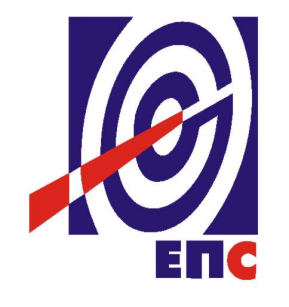 КОНКУРСНА ДОКУМЕНТАЦИЈАза подношење понуда у отвореном поступкуза јавну набавку добара бр. ЈН/8100/0023/2018УЉА, МАЗИВА И АНТИФРИЗ ЗА ПУТНИЧКА ВОЗИЛА                                                                                                      К О М И С И Ј А                                                                                  за спровођење ЈН бр. ЈН/8100/0023/2018                                                                             формирана Решењем бр. 12.01. 388690/2-18(заведено у ЈП ЕПС број 2.5.13.2.07.01. 388690/__-18 од __.__.2018. године)Нови Сад, септембар 2018. годинеНа основу члана 32. и 61. Закона о јавним набавкама („Сл. гласник РС” бр. 124/12, 14/15 и 68/15, у даљем тексту Закон), члана 2. Правилника о обавезним елементима конкурсне документације у поступцима јавних набавки и начину доказивања испуњености услова („Сл. гласник РС” бр. 86/15), Одлуке о покретању поступка јавне набавке број 12.01.388690/1-18 од 07.08.2018. године и Решења о образовању комисије за јавну набавку 12.01.388690/2-18 од 07.08.2018. године припремљена је:КОНКУРСНА ДОКУМЕНТАЦИЈАу отвореном поступкуза јавну набавку добара број ЈН/8100/0023/2018                                                                               Укупан број страна документације: 47ОПШТИ ПОДАЦИ О ЈАВНОЈ НАБАВЦИПОДАЦИ О ПРЕДМЕТУ ЈАВНЕ НАБАВКЕ2.1 Опис предмета јавне набавке, назив и ознака из општег речника  набавкеОпис предмета јавне набавке: Уља, мазива и антифриз за путничка возилаНазив из општег речника набавке: Моторна уљаОзнака из општег речника набавке: 09211100-2Назив из општег речника набавке: Уља за подмазивање и средства за подмазивањеОзнака из општег речника набавке: 09211000-1Детаљани подаци о предмету набавке наведени су у техничкој спецификацији (поглавље 3. Конкурсне документације)ТЕХНИЧКА СПЕЦИФИКАЦИЈА 3.1	Предмет јавне набавкеПредмет јавне набавке је испорука и уља, мазива и антифриза за путничка возила за потребе Техничког центра Нови Сад3.2	Документација која се доставља као обавезни део понуде           Техничка документација којом се доказује испуњеност захтеваних техничких карактеристика.3.2.1	Понуђач је дужан да достави декларацију и/или каталог којим се доказује квалитет понуђених добара тј да понуђена добра одговарају захтеву из техничке спецификације. 3.3      Документација која се доставља приликом испоруке, гарантни рок, рок и место испоруке3.3.1   Документација која се доставља приликом испоруке - техничка и пратећа документација, упутство за руковање, безбедан рад и коришћење добара:            - Декларација о квалитету добара издата од стране произвођача за испоручена добра, уколико нису наведена на оригиналном паковању, онда као лист уз испоручена  добра; 3.4    Гарантни рок: у складу са гарантним роком произвођача. Предметна добра не могу бити старија од 6 (шест) месеци од датума производње до момента испоруке у магацин наручиоца.3.5.    Рок испоруке           Рок испоруке предметних добара је максимално 20 дана од дана ступања на снагу потписаног уговора         Понуђач је дужан да 2 (два) дана пре планираног дана испоруке обавести Купца о термину испоруке уговорених добара.3.5.1 Место испоруке добара су магацини наручиоца Технички центар Нови Сад :3.6     Квалитативни и квантитативни пријем           Изабрани понуђач се обавезује да писаним путем обавести Наручиоца о тачномдатуму испоруке најмање 2 (два) радна дана пре планираног датума испоруке.           Пријем предмета уговора споразума констатоваће се потписивањем Записника о испоруци добара и отпремнице и провером:- да ли је испоручена уговорена  количина;- да ли су добра испоручена у оригиналном паковању;- да ли су добра без видљивог оштећења;- да ли је уз испоручена добра достављена комплетна  документација наведена у конкурсној документацији.            У случају да дође до одступања од уговореног, изабрани понуђач је дужан да најкраћем могућем року отклони све недостатке а док се ти недостаци не отклоне, сматраће се да испорука није извршена.УСЛОВИ ЗА УЧЕШЋЕ У ПОСТУПКУ ЈАВНЕ НАБАВКЕ ИЗ ЧЛ. 75. И 76. ЗАКОНА О ЈАВНИМ НАБАВКАМА И УПУТСТВО КАКО СЕ ДОКАЗУЈЕ ИСПУЊЕНОСТ ТИХ УСЛОВАПонуда понуђача који не докаже да испуњава наведене обавезне и додатне услове из тачака 1. до 4. овог обрасца, биће одбијена као неприхватљива.1. Сваки подизвођач мора да испуњава услове из члана 75. став 1. тачка 1), 2) и 4) Закона, што доказује достављањем доказа наведених у овом одељку. Услове у вези са капацитетима из члана 76. Закона, понуђач испуњава самостално без обзира на ангажовање подизвођача.2. Сваки понуђач из групе понуђача  која подноси заједничку понуду мора да испуњава услове из члана 75. став 1. тачка 1), 2) и 4) Закона, што доказује достављањем доказа наведених у овом одељку. Услове у вези са капацитетима из члана 76. Закона понуђачи из групе испуњавају заједно, на основу достављених доказа у складу са овим одељком конкурсне документације.3. Докази о испуњености услова из члана 77. Закона могу се достављати у неовереним копијама. Наручилац може пре доношења одлуке о додели уговора, захтевати од понуђача, чија је понуда на основу извештаја комисије за јавну набавку оцењена као најповољнија да достави на увид оригинал или оверену копију свих или појединих доказа.Ако понуђач у остављеном, примереном року који не може бити краћи од пет дана, не достави на увид оригинал или оверену копију тражених доказа, наручилац ће његову понуду одбити као неприхватљиву.4. Лице уписано у Регистар понуђача није дужно да приликом подношења понуде доказује испуњеност обавезних услова за учешће у поступку јавне набавке, односно Наручилац не може одбити као неприхватљиву, понуду зато што не садржи доказ одређен Законом или Конкурсном документацијом, ако је понуђач, навео у понуди интернет страницу на којој су тражени подаци јавно доступни. У том случају понуђач може, да у Изјави (пожељно на меморандуму, која мора бити потписана и оверена), да наведе да је уписан у Регистар понуђача. Уз наведену Изјаву, понуђач може да достави и фотокопију Решења о упису понуђача у Регистар понуђача.  На основу члана 79. став 5. Закона понуђач није дужан да доставља следеће доказе који су јавно доступни на интернет страницама надлежних органа, и то:1)извод из регистра надлежног органа:-извод из регистра АПР: www.apr.gov.rs2)докази из члана 75. став 1. тачка 1) ,2) и 4) Закона-регистар понуђача: www.apr.gov.rs5. Уколико је доказ о испуњености услова електронски документ, понуђач доставља копију електронског документа у писаном облику, у складу са законом којим се уређује електронски документ.6. Ако понуђач има седиште у другој држави, наручилац може да провери да ли су документи којима понуђач доказује испуњеност тражених услова издати од стране надлежних органа те државе.7. Ако понуђач није могао да прибави тражена документа у року за подношење понуде, због тога што она до тренутка подношења понуде нису могла бити издата по прописима државе у којој понуђач има седиште и уколико уз понуду приложи одговарајући доказ за то, наручилац ће дозволити понуђачу да накнадно достави тражена документа у примереном року.8. Ако се у држави у којој понуђач има седиште не издају докази из члана 77. став 1. Закона, понуђач може, уместо доказа, приложити своју писану изјаву, дату под кривичном и материјалном одговорношћу оверену пред судским или управним органом, јавним бележником или другим надлежним органом те државе9. Понуђач је дужан да без одлагања, а најкасније у року од пет дана од дана настанка промене у било којем од података које доказује, о тој промени писмено обавести наручиоца и да је документује на прописани начин.  УПУТСТВО ПОНУЂАЧИМА КАКО ДА САЧИНЕ ПОНУДУКонкурсна документација садржи Упутство понуђачима како да сачине понуду и потребне податке о захтевима Наручиоца у погледу садржине понуде, као и услове под којима се спроводи поступак избора најповољније понуде у поступку јавне набавке.Понуђач мора да испуњава све услове одређене Законом о јавним набавкама (у даљем тексту: Закон) и конкурсном документацијом. Понуда се припрема и доставља на основу позива, у складу са конкурсном документацијом, у супротном, понуда се одбија као неприхватљива.  Језик на којем понуда мора бити састављенаНаручилац је припремио конкурсну документацију на српском језику и водиће поступак јавне набавке на српском језику. Начин састављања и подношења понудеПонуђач је обавезан да сачини понуду тако што Понуђач уписује тражене податке у обрасце који су саставни део конкурсне документације и оверава је печатом и потписом законског заступника, другог заступника уписаног у регистар надлежног органа или лица овлашћеног од стране законског заступника уз доставу овлашћења у понуди. Доставља их заједно са осталим документима који представљају обавезну садржину понуде.Препоручује се да сви документи поднети у понуди  буду нумерисани и повезани у целину (јемствеником, траком и сл.), тако да се појединачни листови, односно прилози, не могу накнадно убацивати, одстрањивати или замењивати. Препоручује се да се нумерација поднете документације и образаца у понуди изврши на свакоj страни на којој има текста, исписивањем “1 од н“, „2 од н“ и тако све до „н од н“, с тим да „н“ представља укупан број страна понуде.Препоручује се да доказе који се достављају уз понуду, а због своје важности не смеју бити оштећени, означени бројем (банкарска гаранција, меница), стављају се у посебну фолију, а на фолији се видно означава редни број странице листа из понуде. Фолија се мора залепити при врху како би се докази, који се због своје важности не смеју оштетити, заштитили.Понуђач подноси понуду у затвореној коверти или кутији, тако да се при отварању може проверити да ли је затворена, као и када, на адресу: Јавно предузеће „Електропривреда Србије“, Одељење за набавке Нови Сад, Булевар ослобођења 100, 21000 Нови Сад, са назнаком „НЕ ОТВАРАТИ – ПОНУДА ЗА ЈАВНУ НАБАВКУ ДОБАРА: Уља, мазива и антифриз за путничка возила ЈН бр. ЈН/8100/0023/2018".На полеђини коверте обавезно се уписује тачан назив и адреса понуђача, телефон и факс понуђача, као и име и презиме овлашћеног лица за контакт.У случају да понуду подноси група понуђача, на полеђини коверте  назначити да се ради о групи понуђача и навести називе и адресу свих чланова групе понуђача.Уколико понуђачи подносе заједничку понуду, група понуђача може да се определи да обрасце дате у конкурсној документацији потписују и печатом оверавају сви понуђачи из групе понуђача или група понуђача може да одреди једног понуђача из групе који ће потписивати и печатом оверавати обрасце дате у конкурсној документацији, изузев образаца који подразумевају давање изјава под материјалном и кривичном одговорношћу морају бити потписани и оверени печатом од стране сваког понуђача из групе понуђача.У случају да се понуђачи определе да један понуђач из групе потписује и печатом оверава обрасце дате у конкурсној документацији (изузев образаца који подразумевају давање изјава под материјалном и кривичном одговорношћу), наведено треба дефинисати споразумом којим се понуђачи из групе међусобно и према наручиоцу обавезују на извршење јавне набавке, а који чини саставни део заједничке понуде сагласно чланом 81. Закона. Уколико је неопходно да понуђач исправи грешке које је направио приликом састављања понуде и попуњавања образаца из конкурсне документације, дужан је да поред такве исправке стави потпис особе или особа које су потписале образац понуде и печат понуђача. Обавезна садржина понудеОбавезну садржину понуде чине следећи документи и обрасци које понуђач доставља попуњене, потписане од стране овлашћеног лица понуђача и оверене печатом:Образац 1. – Понуда;Образац 2. - Образац структуре цене;Докази којима се доказује испуњеност услова за учешће у поступку јавне набавке из члана 75. и 76. ЗЈН, у складу са упутством како се доказује испуњеност тих услова  из  поглавља 4. Конкурсне доументације;Средства финансијског обезбеђења (СФО) – Меница гаранција за озбиљност понуде;Oбразац 3.- Изјава понуђача о независној понуди у складу са чланом 26. ЗЈН;Образац 4. - Изјава понуђача у складу са чланом 75. став 2. ЗЈН;Образац 6.- Модел уговора, потписан и печатом оверен од стране понуђача (пожељно да буде и попуњен);Техничка документација којом се доказује испуњеност захтеваних техничких карактеристика, наведена у поглављу 3. Техничка спецификација конкурсне документације;Споразум којим се понуђачи из групе међусобно и према наручиоцу обавезују на извршење јавне набавке (у случају подношења заједничке понуде)Уколико понуђач захтева надокнаду трошкова у складу са чланом 88. ЗЈН, као саставни део понуде доставља Изјаву о трошковима припреме понуде (Образац бр. 5).Пожељно  је да сви обрасци и документи који чине обавезну садржину понуде буду сложени према наведеном редоследу.     Наручилац ће одбити као неприхватљиве све понуде које не испуњавају услове из позива за достављање понуда и конкурсне документације, као и понуде за које се у поступку стручне оцене понуда утврди да садрже неистините податке.Подношење и отварање понудаБлаговременим се сматрају понуде које су примљене, у складу са Позивом за подношење понуда објављеним на Порталу јавних набавки, без обзира на начин на који су послате.Ако је понуда поднета по истеку рока за подношење понуда одређеног у позиву, сматраће се неблаговременом, а Наручилац ће по окончању поступка отварања понуда, овакву понуду вратити неотворену понуђачу, са назнаком да је поднета неблаговремено.Комисија за јавне набавке ће благовремено поднете понуде јавно отворити дана наведеном у Позиву за подношење понуда. Представници понуђача који учествују у поступку јавног отварања понуда, морају да пре почетка поступка јавног отварања доставе Комисији за јавне набавке писано овлашћење за учествовање у овом поступку (пожељно да буде издато на меморандуму понуђача) заведено и оверено печатом и потписом законског заступника понуђача или другог заступника уписаног у регистар надлежног органа или лица овлашћеног од стране законског заступника уз доставу овлашћења у понуди.Комисија за јавну набавку води записник о отварању понуда у који се уносе подаци у складу са Законом.Записник о отварању понуда потписују чланови комисије и присутни овлашћени представници понуђача, који преузимају примерак записника.Наручилац ће у року од три (3) дана од дана окончања поступка отварања понуда поштом или електронским путем доставити записник о отварању понуда понуђачима који нису учествовали у поступку отварања понуда.Начин подношења понудеПонуђач може поднети само једну понуду.Понуду може поднети понуђач самостално, група понуђача, као и понуђач са подизвођачем.Понуђач који је самостално поднео понуду не може истовремено да учествује у заједничкој понуди или као подизвођач. У случају да понуђач поступи супротно наведеном упутству свака понуда понуђача у којој се појављује биће одбијена. Понуђач може бити члан само једне групе понуђача која подноси заједничку понуду, односно учествовати у само једној заједничкој понуди. Уколико је понуђач, у оквиру групе понуђача, поднео две или више заједничких понуда, Наручилац ће све такве понуде одбити.Понуђач који је члан групе понуђача не може истовремено да учествује као подизвођач. У случају да понуђач поступи супротно наведеном упутству свака понуда понуђача у којој се појављује биће одбијена. Измена, допуна и опозив понудеУ року за подношење понуде понуђач може да измени или допуни већ поднету понуду писаним путем, на адресу Наручиоца, са назнаком „ИЗМЕНА – ДОПУНА - Понуде за јавну набавку добара:– “Уља, мазива и антифриз за путничка возила“, Јавна набавка број ЈН/8100/0023/2018  – НЕ ОТВАРАТИ“.У случају измене или допуне достављене понуде, Наручилац ће приликом стручне оцене понуде узети у обзир измене и допуне само ако су извршене у целини и према обрасцу на који се, у већ достављеној понуди,измена или допуна односи.У року за подношење понуде понуђач може да опозове поднету понуду писаним путем, на адресу Наручиоца, са назнаком „ОПОЗИВ - Понуде за јавну набавку добара– “Уља, мазива и антифриз за путничка возила“ , Јавна набавка број ЈН/8100/0023/2018 - НЕ ОТВАРАТИ“.У случају опозива поднете понуде пре истека рока за подношење понуда, Наручилац такву понуду неће отварати, већ ће је неотворену вратити понуђачу.Партије         Набавка није обликована по партијама.    Понуда са варијантама        Понуда са варијантама није дозвољена.    Подношење понуде са подизвођачима        Понуђач је дужан да у понуди наведе да ли ће извршење набавке делимично поверити подизвођачу. Ако понуђач у понуди наведе да ће делимично извршење набавке поверити подизвођачу, дужан је да наведе:- назив подизвођача, а уколико уговор између наручиоца и понуђача буде закључен, тај подизвођач ће бити наведен у уговору;- проценат укупне вредности набавке који ће поверити подизвођачу, а који не може бити већи од 50% као и део предметне набавке који ће извршити преко подизвођача.Понуђач у потпуности одговара наручиоцу за извршење уговорене набавке, без обзира на број подизвођача и обавезан је да наручиоцу, на његов захтев, омогући приступ код подизвођача ради утврђивања испуњености услова.Обавеза понуђача је да за подизвођача достави доказе о испуњености обавезних услова из члана 75. став 1. тачка 1), 2) и 4) Закона наведених у одељку Услови за учешће из чл. 75. и 76. Закона и Упутство како се доказује испуњеност тих услова.Додатне услове понуђач испуњава самостално, без обзира на агажовање подизвођача.Све обрасце у понуди потписује и оверава понуђач, изузев образаца под пуном материјалном и кривичном одговорношћу,које попуњава, потписује и оверава сваки подизвођач у своје име.Понуђач не може ангажовати као подизвођача лице које није навео у понуди, у супротном наручилац ће реализовати средство обезбеђења и раскинути уговор, осим ако би раскидом уговора наручилац претрпео знатну штету. Добављач може ангажовати као подизвођача лице које није навео у понуди, ако је на страни подизвођача након подношења понуде настала трајнија неспособност плаћања, ако то лице испуњава све услове одређене за подизвођача и уколико добије претходну сагласност Наручиоца. Наручилац може на захтев подизвођача и где природа предмета набавке то дозвољава пренети доспела потраживања директно подизвођачу, за део набавке који се извршава преко тог подизвођача. Пре доношења одлуке  о преношењу доспелих потраживања директно подизвођачу наручилац ће омогућити добављачу да у року од 5 дана од дана добијања позива наручиоца приговори уколико потраживање није доспело. Све ово не утиче на правило да понуђач (добављач) у потпуности одговара наручиоцу за извршење обавеза из поступка јавне набавке, односно за извршење уговорних обавеза , без обзира на број подизвођача.Подношење заједничке понуде          У случају да више понуђача поднесе заједничку понуду, они као саставни део понуде морају доставити Споразум о заједничком извршењу набавке, којим се међусобно и према Наручиоцу обавезују на заједничко извршење набавке, који обавезно садржи податке прописане члан 81. став 4. и 5.Закона о јавним набавкама и то: податке о члану групе који ће бити Носилац посла, односно који ће поднети понуду и који ће заступати групу понуђача пред Наручиоцем;опис послова сваког од понуђача из групе понуђача у извршењу уговора.Сваки понуђач из групе понуђача  која подноси заједничку понуду мора да испуњава услове из члана 75.  став 1. тачка 1), 2) и 4) Закона, наведене у одељку Услови за учешће из члана 75. и 76. Закона и Упутство како се доказује испуњеност тих услова. Услове у вези са капацитетима, у складу са чланом 76. Закона, понуђачи из групе испуњавају заједно, на основу достављених доказа дефинисаних конкурсном документацијом.Услов из члана 75.став 1.тачка 5.Закона , обавезан је да испуни понуђач из групе понуђача којем је поверено извршење дела набавке за које је неопходна испуњеност тог услова.У случају заједничке понуде групе понуђача обрасце под пуном материјалном и кривичном одговорношћу попуњава, потписује и оверава сваки члан групе понуђача у своје име.( Образац Изјаве о независној понуди и Образац изјаве у складу са чланом 75. став 2. Закона)Понуђачи из групе понуђача одговорају неограничено солидарно према наручиоцу.5.6	 Критеријуми за доделу уговораКритеријум за оцењивање понуда је најнижа понуђена цена.Комисија за јавну набавку извршиће упоређивање укупно понуђених цена без ПДВ-а.Понуђена цена ће се користити за оцену прихватљивости понуде сходно члану 3. тачка 33) ЗЈН. Уколико по извршеном рангирању две или више понуда буду имале исте цене, повољнија понуда биће изабрана према резервном критеријуму:                                  - краћи рок испорукеУколико ни после примене резервног критеријума не буде могуће рангирати понуде, рангирање понуда биће извршено путем жреба.Извлачење путем жреба Наручилац ће извршити јавно, у присуству понуђача који имају исту понуђену цену и не могу се рангирати ни применом резервних критеријума. На посебним папирима који су исте величине и боје наручилац ће исписати називе понуђача, те папире ставити у кутију, одакле ће представник Комисије извлачити само по један папир. Понуда Понуђача чији назив буде на извученом папиру биће боље рангирана у односну на неизвучене, све док се не рангирају све понуде.Понуђена цена         Цена се исказује у динарима, без пореза на додату вредност.У случају да у достављеној понуди није назначено да ли је понуђена цена са или без пореза на додату вредност, сматраће се сагласно Закону, да је иста без пореза на додату вредност. Јединичне цене и укупно понуђена цена морају бити изражене са две децимале у складу са правилом заокруживања бројева. У случају рачунске грешке меродавна ће бити јединична цена.Понуда која је изражена у две валуте, сматраће се неприхватљивом.Ако је у понуди исказана неуобичајено ниска цена, Наручилац ће поступити у складу са чланом 92. Закона. Гарантни рок за сва добра је у складу са гарантним роком произвођачаПредметна добра не могу бити старија од 6 (шест) месеци од датума производње до момента испоруке у магацин наручиоца.5.9	Начин и услови плаћања            Плаћање испоручених добара  извршиће се у року до 45 (четрдесетпет) дана од дана пријема исправног рачуна, након  потписивања Записника о извршеном квалитативном и квантитативном пријему - без примедби, од стране овлашћених представника Уговорних страна.Рачун гласи на  Јавно предузеће „Електропривреда Србије“ Балканска 13, Београд, ПИБ 103920327 а доставља се на адресу: Јавно предузеће „Електропривреда Србије“ Београд, Технички центар Нови Сад, Булевар ослобођења 100, 21000 Нови Сад са обавезним прилозима: Записником о извршеном квалитативном и квантитативном пријему и копијом отпремнице  са читко написаним именом и презименом и потписом овлашћеног лица Наручиоца које је примило испоручена добра.У достављеном  рачуну, Понуђач је обавезан да се придржава тачно дефинисаних назива из конкурсне документације и прихваћене понуде (из Обрасца структуре цене). Рачуни који не одговарају наведеним тачним називима, ће се сматрати неисправним. Уколико, због коришћења различитих шифрарника и софтверских решења није могуће у самом рачуну навести горе наведени тачан назив, изабрани понуђач је обавезан да уз рачун достави прилог са упоредним прегледом назива из рачуна са захтеваним називима из конкурсне документације и прихваћене понуде.Финансијске обавезе које доспевају у наредној години, односно у наредним годинама биће реализоване највише до износа средстава која ће за ту намену бити одобрена у Програму пословања ЈП ЕПС за године у којима ће се плаћати уговорене обавезе.Рок и место испоруке и дужина важења понуде5.10.1  Рок испоруке износи максимално 20 (двадесет) дана од дана  ступања уговора на правну снагу.5.10.2  Место испоруке су магацини наручиоца у складу са тачком 3.4.3 Техничке спецификације 5.10.3  Рок важења понуде            Понуда мора да важи најмање 120 (стодвадесет) дана од дана отварања понуда. У случају да понуђач наведе краћи рок важења понуде, понуда ће бити одбијена, као неприхватљива. Средства финансијског обезбеђења            Наручилац користи право да захтева средстава финансијског обезбеђења (у даљем тексу СФО) којим понуђачи обезбеђују испуњење својих обавеза у отвореном поступку (достављају се уз понуду), као и испуњење својих уговорних обавеза (достављају се по закључењу уговора или по испоруци).Сви трошкови око прибављања средстава обезбеђења падају на терет понуђача, а и исти могу бити наведени у Обрасцу трошкова припреме понуде.Члан групе понуђача може бити налогодавац средства финансијског обезбеђења.Средства финансијског обезбеђења морају да буду у валути у којој је и понуда.Ако се за време трајања уговора промене рокови за извршење уговорне обавезе, важност  СФО мора се продужити. 5.11.1 Као саставни део  понуде понуђач доставља:5.11.1.1 Меница као гаранција за озбиљност понуде у износу од 5% вредности понуде без ПДВ-аПродавац се обавезује да као саставни део понуде  Купцу достави:- бланко сопствену меницу за добро извршење посла која је неопозива, без права протеста и наплатива на први позив, потписана и оверена службеним печатом од стране овлашћеног  лица,- менично писмо – овлашћење којим продавац овлашћује купца да може наплатити меницу на износ од 5% од вредности понуде без ПДВ-а, у року који је 30 дана дужи од рока важења понуде.- копију важећег картона депонованих потписа лица овлашћених за располагање новчаним средствима продавца, оверену од стране пословне банке која је извршила регистрацију менице, са датумом који је идентичан датуму на меничном овлашћењу, односно датуму регистрације менице, - фотокопију ОП обрасца- доказ о регистрацији менице у Регистру меница Народне банке Србије (фотокопија Захтева за регистрацију менице овереног од стране пословне банке која ће извршити регистрацију менице или извод са интернет странице Регистра меница и овлашћења НБС)Примљена меница може се попунити и наплатити у целости у складу са меничним писмом – овлашћењем, у случају неиспуњења обавеза по било ком члану овог уговора, као и у случају раскида истог.5.11.1.2 Средство финансијског обезбеђења  за озбиљност понуде ће бити враћена понуђачу са којим није закључен Уговор одмах по закључењу Уговора са понуђачем чија је понуда изабрана као најповољнија. Средство финансијског обезбеђења  за озбиљност понуде ће бити враћена Понуђачу са којим је закључен Уговор у року од осам дана од дана предаје Наручиоцу средстава финансијског обезбеђења која су захтевана закљученим Уговором.Уколико средство финансијског обезбеђења није достављено у складу са захтевом из Конкурсне документације понуда ће бити одбијена као неприхватљива због битних недостатака.5.11.1.3 Техничка документација којом се доказује испуњеност захтеваних техничких карактеристика, наведена у поглављу 3. Техничка спецификација конкурсне документације;Понуђач је дужан да достави декларацију и/или каталог којим се доказује квалитет понуђених добара тј да понуђена добра одговарају захтеву из техничке спецификације. Понуђач је дужан да све време испоруке испоручује добра од произвођача од којег је доставио декларацију и/или каталог (извод из каталога). 5.11.2 Након закључења Уговора5.11.2.1 Меница као гаранција за добро извршење послаНапомена: У моделу уговора детаљније су наведени подаци о СФО која се достављају након закључења Уговора.Достављање средстава финансијског обезбеђења:Средство финансијског обезбеђења за  озбиљност понуде доставља се као саставни део понуде и гласи на Јавно предузеће „Електропривреда Србије“ Београд, Балканска број 13, 11000 Београд.Средство финансијског обезбеђења за добро извршење посла  гласи на Јавно предузеће „Електропривреда Србије“ Београд, Балканска број 13,  и доставља се лично или поштом на адресу:                                                              Јавно предузеће „Електропривреда Србије“ Београд Одељење за набавке техничког центра Нови Сад,Булевар ослобођења 10021000 Нови Садса назнаком: Средство финансијског обезбеђења за ЈН бр. ЈН/8100/0023/2018Средство финансијског обезбеђења за отклањање недостатака у гарантном року гласи на:Јавно предузеће „Електропривреда Србије“ Београд, Балканска број 13,и доставља се на адресуТехнички центар Нови СадБулевар ослобођења 100, 21000 Нови Сад са назнаком: Средство финансијског обезбеђења за ЈН бр. ЈН/8100/0023/2018Начин означавања поверљивих података у понудиПодаци које понуђач оправдано означи као поверљиве биће коришћени само у току поступка јавне набавке у складу са позивом и неће бити доступни ником изван круга лица која су укључена у поступак јавне набавке. Ови подаци неће бити објављени приликом отварања понуда и у наставку поступка. Наручилац може да одбије да пружи информацију која би значила повреду поверљивости података добијених у понуди. Као поверљива, понуђач може означити документа која садрже личне податке, а које не садржи ни један јавни регистар, или која на други начин нису доступна, као и пословне податке који су прописима одређени као поверљиви. Наручилац ће као поверљива третирати она документа која у десном горњем углу великим словима имају исписано „ПОВЕРЉИВО“.Наручилац не одговара за поверљивост података који нису означени на горе наведени начин.Ако се као поверљиви означе подаци који не одговарају горе наведеним условима, Наручилац ће позвати понуђача да уклони ознаку поверљивости. Понуђач ће то учинити тако што ће његов представник изнад ознаке поверљивости написати „ОПОЗИВ“, уписати датум, време и потписати се.Ако понуђач у року који одреди Наручилац не опозове поверљивост докумената, Наручилац ће третирати ову понуду као понуду без поверљивих података.Наручилац је дужан да доследно поштује законите интересе понуђача, штитећи њихове техничке и пословне тајне у смислу закона којим се уређује заштита пословне тајне.Неће се сматрати поверљивим докази о испуњености обавезних услова,цена и други подаци из понуде који су од значаја за примену критеријума и рангирање понуде. Поштовање обавеза које произлазе из прописа о заштити на раду и других прописа	Понуђач је дужан да при састављању понуде изричито наведе да је поштовао обавезе које произлазе из важећих прописа о заштити на раду, запошљавању и условима рада, заштити животне средине, као и да нема забрану обављања делатности која је на снази у време подношења понуде.Накнада за коришћење патената	Накнаду за коришћење патената, као и одговорност за повреду заштићених права интелектуалне својине трећих лица сноси понуђач.Начело заштите животне средине и обезбеђивања енергетске ефикасности	Наручилац је дужан да набавља добра која не загађују, односно који минимално утичу на животну средину, односно који обезбеђују адекватно смањење потрошње енергије – енергетску ефикасност.Додатне информације и објашњењаЗаинтересовано лице може, у писаном облику тражити од Наручиоца додатне информације или појашњења у вези са припремањем понуде, при чему може да укаже Наручиоцу и на евентуално уочене недостатке и неправилности у конкурсној документацији, најкасније пет дана пре истека рока за подношење понуде.Захтев за додатним информацијама се доставља  са обавезном назнаком „Захтев за додатним информацијама или појашњењима за јавну набавку добара Уља, мазива и антифриз за путничка возилаЈН бр. ЈН/8100/0023/2018“ и може се упутити наручиоцу писаним путем, односно путем поште или непосредно преко писарнице на адресу наручиоца  и путем електронске поште, на e mail: jozef.djumic@eps.rs, радним данима (понедељак-петак) у периоду од 07:30 до 15:30 часова.  Наручилац ће у року од три дана од дана пријема захтева, одговор објавити на Порталу јавних набавки и на својој интернет страници.Тражење додатних информација или појашњења у вези са припремањем понуде телефоном није дозвољено.Ако је документ из поступка јавне набавке достављен од стране наручиоца или понуђача путем електронске поште или факсом, страна која је извршила достављање дужна је да од друге стране захтева да на исти начин потврди пријем тог документа, што је друга страна дужна и да учини када је то неопходно као доказ да је извршено достављање.Ако наручилац у року предвиђеном за подношење понуда измени или допуни конкурсну документацију, дужан је да без одлагања измене или допуне објави на Порталу јавних набавки и на својој интернет страници.Ако наручилац измени или допуни конкурсну документацију осам или мање дана пре истека рока за подношење понуда, наручилац је дужан да продужи рок за подношење понуда и објави обавештење о продужењу рока за подношење понуда.По истеку рока предвиђеног за подношење понуда наручилац не може да мења нити да допуњује конкурсну документацију.Трошкови понудеТрошкове припреме и подношења понуде сноси искључиво Понуђач и не може тражити од Наручиоца накнаду трошкова.Понуђач може да у оквиру понуде достави укупан износ и структуру трошкова припремања понуде тако што попуњава, потписује и оверава печатом Образац трошкова припреме понуде.Ако је поступак јавне набавке обустављен из разлога који су на страни Наручиоца, Наручилац је дужан да Понуђачу надокнади трошкове израде узорка или модела, ако су израђени у складу са техничким спецификацијама Наручиоца и трошкове прибављања средства обезбеђења, под условом да је Понуђач тражио накнаду тих трошкова у својој понуди.Додатна објашњења, контрола и допуштене исправкеНаручилац може да захтева од понуђача додатна објашњења која ће му помоћи при прегледу, вредновању и упоређивању понуда, а може да врши и контролу (увид) код понуђача, односно његовог подизвођача.Уколико је потребно вршити додатна објашњења, Наручилац ће Понуђачу оставити примерени рок да поступи по позиву Наручиоца, односно да омогући Наручиоцу контролу (увид) код Понуђача, као и код његовог Подизвођача.Наручилац може, уз сагласност Понуђача, да изврши исправке рачунских грешака уочених приликом разматрања понуде по окончаном поступку отварања понуда.У случају разлике између јединичне цене и укупне цене, меродавна је јединична цена. Ако се Понуђач не сагласи са исправком рачунских грешака, Наручилац ће његову понуду одбити као неприхватљиву.Разлози за одбијање понуде Понуда ће бити одбијена ако:је неблаговремена, неприхватљива или неодговарајућа;ако се понуђач не сагласи са исправком рачунских грешака;ако има битне недостатке сходно члану 106. ЗЈННаручилац ће донети одлуку о обустави поступка јавне набавке у складу са чланом 109. Закона.Рок за доношење Одлуке о додели уговора/обустави	Наручилац ће одлуку о додели уговора/обустави поступка донети у року од максимално 25 (словима: двадесетпет) дана од дана јавног отварања понуда.	Одлуку о додели уговора/обустави поступка  Наручилац ће објавити на Порталу јавних набавки и на својој интернет страници у року од 3 (словима: три) дана од дана доношења.Негативне референце	Наручилац може одбити понуду уколико поседује доказе наведене у члану 82. Закона о јавним набавкама. Увид у документацију	Понуђач има право да изврши увид у документацију о спроведеном поступку јавне набавке после доношења одлуке о додели уговора, односно одлуке о обустави поступка о чему може поднети писмени захтев Наручиоцу.	Наручилац је дужан да лицу из става 1. омогући увид у документацију и копирање документације из поступка о трошку подносиоца захтева, у року од два дана од дана пријема писаног захтева, уз обавезу да заштити податке у складу са чл.14. Закона.Заштита права понуђача Обавештење о роковима и начину подношења захтева за заштиту права, са детаљним упутством о садржини потпуног захтева за заштиту права у складу са чланом 151. став 1. тач. 1)–7) Закона, као и износом таксе из члана 156. став 1. тач. 1)–3) Закона и детаљним упутством о потврди из члана 151. став 1. тачка 6) Закона којом се потврђује да је уплата таксе извршена, а која се прилаже уз захтев за заштиту права приликом подношења захтева наручиоцу, како би се захтев сматрао потпуним:Рокови и начин подношења захтева за заштиту права:Захтев за заштиту права подноси се лично или путем поште на адресу: ЈП „Електропривреда Србије“ Београд, Одељење за набавке Нови Сад, Булевар ослобођења 100, 21000 Нови Сад са назнаком Захтев за заштиту права за ЈН добараУља, мазива и антифриз за путничка возила ЈН бр. ЈН/8100/0023/2018,а копија се истовремено доставља Републичкој комисији.Захтев за заштиту права се може доставити и путем електронске поште на e-mail: jozef.djumic@eps.rs (понедељак-петак) од 7,30 до 15,30 часова.Захтев за заштиту права може се поднети у току целог поступка јавне набавке, против сваке радње наручиоца, осим ако овим законом није другачије одређено.Захтев за заштиту права којим се оспорава врста поступка, садржина позива за подношење понуда или конкурсне документације сматраће се благовременим ако је примљен од стране наручиоца најкасније  7 (седам) дана пре истека рока за подношење понуда, без обзира на начин достављања и уколико је подносилац захтева у складу са чланом 63. став 2. овог закона указао наручиоцу на евентуалне недостатке и неправилности, а наручилац исте није отклонио. Захтев за заштиту права којим се оспоравају радње које наручилац предузме пре истека рока за подношење понуда, а након истека рока из става 3. ове тачке, сматраће се благовременим уколико је поднет најкасније до истека рока за подношење понуда. После доношења одлуке о додели уговора  и одлуке о обустави поступка, рок за подношење захтева за заштиту права је 10 (десет) дана од дана објављивања одлуке на Порталу јавних набавки. Захтев за заштиту права не задржава даље активности наручиоца у поступку јавне набавке у складу са одредбама члана 150. ЗЈН. Наручилац објављује обавештење о поднетом захтеву за заштиту права на Порталу јавних набавки и на својој интернет страници најкасније у року од два дана од дана пријема захтева за заштиту права, које садржи податке из Прилога 3Љ. Наручилац може да одлучи да заустави даље активности у случају подношења захтева за заштиту права, при чему је тад дужан да у обавештењу о поднетом захтеву за заштиту права наведе да зауставља даље активности у поступку јавне набавке. Детаљно упутство о садржини потпуног захтева за заштиту права у складу са чланом   151. став 1. тач. 1) – 7) ЗЈН:Захтев за заштиту права садржи:1) назив и адресу подносиоца захтева и лице за контакт2) назив и адресу наручиоца3) податке о јавној набавци која је предмет захтева, односно о одлуци наручиоца4) повреде прописа којима се уређује поступак јавне набавке5) чињенице и доказе којима се повреде доказују6) потврду о уплати таксе из члана 156. ЗЈН7) потпис подносиоца.Ако поднети захтев за заштиту права не садржи све обавезне елементе   наручилац ће такав захтев одбацити закључком. Закључак   наручилац доставља подносиоцу захтева и Републичкој комисији у року од три дана од дана доношења. Против закључка наручиоца подносилац захтева може у року од три дана од дана пријема закључка поднети жалбу Републичкој комисији, док копију жалбе истовремено доставља наручиоцу. Износ таксе из члана 156. став 1. тач. 1)- 3) ЗЈН:Подносилац захтева за заштиту права дужан је да на рачун буџета Републике Србије (број рачуна: 840-30678845-06, шифра плаћања 153 или 253, позив на број 100006242017, сврха: ЗЗП, ЈП ЕПС, јн. бр. ЈН/8100/0023/2018, прималац уплате: буџет Републике Србије) уплати таксу од: :120.000 динара ако се захтев за заштиту права подноси пре отварања понуда;120.000 динара ако се захтев за заштиту права подноси након отварања понуда.Свака странка у поступку сноси трошкове које проузрокује својим радњама.Ако је захтев за заштиту права основан, наручилац мора подносиоцу захтева за заштиту права на писани захтев надокнадити трошкове настале по основу заштите права.Ако захтев за заштиту права није основан, подносилац захтева за заштиту права мора наручиоцу на писани захтев надокнадити трошкове настале по основу заштите права.Ако је захтев за заштиту права делимично усвојен, Републичка комисија одлучује да ли ће свака странка сносити своје трошкове или ће трошкови бити подељени сразмерно усвојеном захтеву за заштиту права.Странке у захтеву морају прецизно да наведу трошкове за које траже накнаду.Накнаду трошкова могуће је тражити до доношења одлуке наручиоца, односно Републичке комисије о поднетом захтеву за заштиту права.О трошковима одлучује Републичка комисија. Одлука Републичке комисије је извршни наслов.Детаљно упутство о потврди из члана 151. став 1. тачка 6) ЗЈНПотврда којом се потврђује да је уплата таксе извршена, а која се прилаже уз захтев за заштиту права приликом подношења захтева наручиоцу, како би се захтев сматрао потпуним.Чланом 151. Закона о јавним набавкама („Службени  гласник РС“, број 124/12, 14/15 и 68/15) је прописано да захтев за заштиту права мора да садржи, између осталог, и потврду о уплати таксе из члана 156. ЗЈН.Подносилац захтева за заштиту права је дужан да на одређени рачун буџета Републике Србије уплати таксу у износу прописаном чланом 156. ЗЈН.Као доказ о уплати таксе, у смислу члана 151. став 1. тачка 6) ЗЈН, прихватиће се:1. Потврда о извршеној уплати таксе из члана 156. ЗЈН која садржи следеће елементе:(1) да буде издата од стране банке и да садржи печат банке;(2) да представља доказ о извршеној уплати таксе, што значи да потврда мора да садржи податак да је налог за уплату таксе, односно налог за пренос средстава реализован, као и датум извршења налога. * Републичка комисија може да изврши увид у одговарајући извод евиденционог рачуна достављеног од стране Министарства финансија – Управе за трезор и на тај начин додатно провери чињеницу да ли је налог за пренос реализован.(3) износ таксе из члана 156. ЗЈН чија се уплата врши;(4) број рачуна: 840-30678845-06;(5) шифру плаћања: 153 или 253;(6) позив на број: подаци о броју или ознаци јавне набавке поводом које се подноси захтев за заштиту права;(7) сврха: ЗЗП; назив наручиоца; број или ознака јавне набавке поводом које се подноси захтев за заштиту права;(8) корисник: буџет Републике Србије;(9) назив уплатиоца, односно назив подносиоца захтева за заштиту права за којег је извршена уплата таксе;(10) потпис овлашћеног лица банке.2. Налог за уплату, први примерак, оверен потписом овлашћеног лица и печатом банке или поште, који садржи и све друге елементе из потврде о извршеној уплати таксе наведене под тачком 1.3. Потврда издата од стране Републике Србије, Министарства финансија, Управе за трезор, потписана и оверена печатом, која садржи све елементе из потврде оизвршеној уплати таксе из тачке 1, осим оних наведених под (1) и (10), за подносиоце захтева за заштиту права који имају отворен рачун у оквиру припадајућег консолидованог рачуна трезора, а који се води у Управи за трезор (корисници буџетских средстава, корисници средстава организација за обавезно социјално осигурање и други корисници јавних средстава);4. Потврда издата од стране Народне банке Србије, која садржи све елементе из потврде о извршеној уплати таксе из тачке 1, за подносиоце захтева за заштиту права (банке и други субјекти) који имају отворен рачун код Народне банке Србије у складу са законом и другим прописом.Примерак правилно попуњеног налога за пренос и примерак правилно попуњеног налога за уплату могу се видети на сајту Републичке комисије за заштиту права у поступцима јавних набавки http://www.kjn.gov.rs/ci/uputstvo-o-uplati-republicke-administrativne-takse.htmlи http://www.kjn.gov.rs/download/Taksa-popunjeni-nalozi-ci.pdfУПЛАТА ИЗ ИНОСТРАНСТВАУплата таксе за подношење захтева за заштиту права из иностранства може се извршити на девизни рачун Министарства финансија – Управе за трезорНАЗИВ И АДРЕСА БАНКЕ:Народна банка Србије (НБС)11000 Београд, ул. Немањина бр. 17СрбијаSWIFT CODE: NBSRRSBGXXXНАЗИВ И АДРЕСА ИНСТИТУЦИЈЕ:Министарство финансијаУправа за трезорул. Поп Лукина бр. 7-911000 БеоградIBAN: RS 35908500103019323073НАПОМЕНА: Приликом уплата средстава потребно је навести следеће информације о плаћању - „детаљи плаћања“ (FIELD 70: DETAILS OF PAYMENT):– број у поступку јавне набавке на које се захтев за заштиту права односи иназив наручиоца у поступку јавне набавке.У прилогу су инструкције за уплате у валутама: EUR и USD.PAYMENT INSTRUCTIONS Закључивање уговораНаручилац ће доставити уговор о јавној набавци понуђачу којем је додељен уговор у року од 8 (осам) дана од протека рока за подношење захтева за заштиту права.Ако понуђач којем је додељен уговор одбије да потпише уговор или уговор не потпише у року од 8 (осаНаручилац је обавезан да  Уговор о јавној набавци достави  понуђачу којем је додељен Уговор у року од осам дана од дана протека рока за подношење захтева за заштиту права.Понуђач којем буде додељен уговор, обавезан је да најкасније у року од 10 дана од дана закључења уговора достави средство финансијског обезбеђења за  добро извршење посла.Достављање средства финансијског обезбеђења представља одложни услов, тако да правно дејство  Уговора споразума не настаје док се одложни услов не испуни. Ако понуђач којем је додељен Уговор одбије да закључи Уговор о јавној набавци наручилац може да закључи Уговор са првим следећим најповољнијим понуђачемм)  дана, Наручилац може закључити са првим следећим најповољнијим понуђачем.Уколико у року за подношење понуда пристигне само једна понуда и та понуда буде прихватљива, наручилац ће сходно члану 112. став 2. тачка 5) ЗЈН-а закључити уговор са понуђачем и пре истека рока за подношење захтева за заштиту права. Измене током трајања уговораНаручилац може након закључења уговора о јавној набавци без спровођења поступка јавне набавке повећати обим предмета набавке до лимита прописаног чланом 115. став 1. Закона о јавним набавкама.Наручилац може повећати обим предмета јавне набавке из уговора о јавној набавци за максимално до 5% укупне вредности уговора под условом да има обезбеђена финансијска средства, у случају да приликом реализације уговора наступе објективне околности због којих је потребно извршити додатне или непредвиђене услуге које су неопходне да би се реализовала испорука уговорених добара.Након закључења уговора о јавној набавци наручилац може да дозволи промену цене и других битних елемената уговора из објективних разлога као што су: виша сила, измена важећих законских прописа, мере државних органа и измењене околности на тржишту настале услед више силе. У случају непредвиђених околности приликом реализације Уговора, за које се није могло знати приликом планирања набавке, може се извршити промена.ОБРАСЦИОбразац 1.П О Н У Д АПОНУДА бр. ___________ од ______________ у отвореном поступку за јавну набавку добара – Уља, мазива и антифриз за путничка возила ЈН бр. ЈН/8100/0023/2018Табела 1. Понуда се подноси:  (заокружити начин подношења понуде (А, Б или В), уколико понуђач заокружи (Б или В), уписати податке под Б) и В)Табела 2.Напомена: -Уколико има више подизвођача или учесника у заједничкој понуди потребно је копирати Табелу 2. и попунити податке за све подизвођаче или учеснике у заједничкој понуди.-Уколико група понуђача подноси заједничку понуду Табелу 1. „ПОДАЦИ О ПОНУЂАЧУ“ попуњава носилац заједничке понуде, док податке о осталим учесницима у заједничкој понуди треба навести у Табели 2. овог обрасца. Табела 3.Понуда понуђача који не прихвата услове наручиоца за рок испоруке, рок и  плаћања, гарантни рок и подршку и рок важења понуде сматраће се неприхватљивом.                          Датум 	  	   Понуђач___________________________          М.П.                  _________________________                                                                    (потпис овлашћеног лица)                       Датум 			                                               Подизвођач        М. П. ___________________________		                      ________________________		                                              (потпис овлашћеног лица)Напомене: -  Понуђач је обавезан да у обрасцу понуде попуни све комерцијалне услове (сва празна поља).- Уколико понуђачи подносе заједничку понуду, група понуђача може да овласти једног понуђача из групе понуђача који ће попунити, потписати и печатом оверити образац понуде или да образац понуде потпишу и печатом овере сви понуђачи из групе понуђача - Уколико понуђач подноси понуду са подизвођачем овај образац потписују и оверавају печатом понуђач и подизвођач.                                                                                                                                                                                                                Образац 2.ОБРАЗАЦ СТРУКУТРЕ ЦЕНЕНапомена:-Уколико група понуђача подноси заједничку понуду овај образац потписује и оверава Носилац посла.- Уколико понуђач подноси понуду са подизвођачем овај образац потписује и оверава печатом понуђач. Упутство за попуњавање Обрасца структуре ценеПонуђач треба да попуни образац структуре цене на следећи начин:у колону 8. уписати колико износи јединична цена без ПДВ;у колону 9. уписати колико износи укупна цена без ПДВ и то тако што ће помножити јединичну цену без ПДВ (наведену у колони 8.) са траженом количином (која је наведена у колони 7.); у колону 10. уписати колико износи јединачна цена са ПДВ-ом и то тако што ће помножити јединичну цену без ПДВ (наведену у колони 8.) са траженом количином (која је наведена у колони 7.); у колону 11. уписати колико износи укупна цена са ПДВ и то тако што ће помножити јединичну цену са ПДВ (наведену у колони 8.) са траженом количином (која је наведена у колони 7.).Образац 3.На основу члана 26. Закона о јавним набавкама ( „Службени гласник РС“, бр. 124/2012, 14/15 и 68/15), члана 5. став 1. тачка 6) подтачка (4) и члана 16. Правилника о обавезним елементима конкурсне документације у поступцима јавних набавки начину доказивања испуњености услова («Службени гласник РС», бр.86/15) понуђач даје:ИЗЈАВУ О НЕЗАВИСНОЈ ПОНУДИи под пуном материјалном и кривичном одговорношћу потврђује да је Понуду број:________________________ за јавну набавку добара “Уља, мазива и антифриз за путничка возила“ ЈН бр. ЈН/8100/0023/2018 Наручиоца Јавно предузеће  „Електропривреда Србије“ Београд, Технички центар Нови Сад по Позиву за подношење понуда објављеном на Порталу јавних набавки и интернет страници Наручиоца дана ___________. године, поднео независно, без договора са другим понуђачима или заинтересованим лицима.У супротном упознат је да ће сходно члану 168.став 1.тачка 2) Закона о јавним набавкама („Службени гласник РС“, бр.124/12, 14/15 и 68/15), уговор о јавној набавци бити ништав.Напомена:Уколико заједничку понуду подноси група понуђача Изјава се доставља за сваког члана групе понуђача. Изјава мора бити попуњена, потписана од стране овлашћеног лица за заступање понуђача из групе понуђача и оверена печатом. Приликом подношења понуде овај образац копирати у потребном броју примерака.Образац 4.На основу члана 75. став 2. Закона о јавним набавкама („Службени гласник РС“ бр.124/2012, 14/15  и 68/15) као понуђач/подизвођач дајем:И З Ј А В Укојом изричито наводимо да смо у свом досадашњем раду и при састављању Понуде  број: ______________ за јавну набавку добара “Уља, мазива и антифриз за путничка возила“  у отвореном поступку, ЈН бр. ЈН/8100/0023/2018 поштовали обавезе које произилазе из важећих прописа о заштити на раду, запошљавању и условима рада, заштити животне средине, као и да немамо забрану обављања делатности која је на снази у време подношења Понуде.Напомена: Уколико заједничку понуду подноси група понуђача Изјава се доставља за сваког члана групе понуђача. Изјава мора бити попуњена, потписана од стране овлашћеног лица за заступање понуђача из групе понуђача и оверена печатом. У случају да понуђач подноси понуду са подизвођачем, Изјава се доставља за понуђача и сваког подизвођача. Изјава мора бити попуњена, потписана и оверена од стране овлашћеног лица за заступање понуђача/подизвођача и оверена печатом.Приликом подношења понуде овај образац копирати у потребном броју примерака.Образац 5.ОБРАЗАЦ ТРОШКОВА ПРИПРЕМЕ ПОНУДЕза јавну набавку добара: “Уља, мазива и антифриз за путничка возила““ ЈН бр. ЈН/8100/0023/2018На основу члана 88. став 1. Закона о јавним набавкама („Службени гласник РС“, бр.124/12, 14/15 и 68/15), члана 2. став 1. тачка 6) подтачка (3) и члана 15. Правилника о обавезним елементима конкурсне документације у поступцима јавних набавки и начину доказивања испуњености услова  (”Службени гласник РС” бр. 86/15), уз понуду прилажем СТРУКТУРУ ТРОШКОВА ПРИПРЕМЕ ПОНУДЕСтруктуру трошкова припреме понуде прилажем и тражим накнаду наведених трошкова уколико наручилац предметни поступак јавне набавке обустави из разлога који су на страни наручиоца , сходно члану 88. став 3. Закона о јавним набавкама („Службени гласник РС“, бр.124/12, 14/15 и 68/15).Напомена:-образац трошкова припреме понуде попуњавају само они понуђачи који су имали наведене трошкове и који траже да им их Наручилац надокнади у Законом прописаном случају-остале трошкове припреме и подношења понуде сноси искључиво понуђач и не може тражити од наручиоца накнаду трошкова (члан 88. став 2. Закона о јавним набавкама („Службени гласник РС“, бр.124/12, 14/15 и 68/15) -уколико понуђач не попуни образац трошкова припреме понуде,Наручилац није дужан да му надокнади трошкове и у Законом прописаном случају-Уколико група понуђача подноси заједничку понуду овај образац потписује и оверава Носилац посла.Уколико понуђач подноси понуду са подизвођачем овај образац потписује и оверава печатом понуђач.                                                                                                                                                  Образац 6.         МОДЕЛ УГОВОРА O КУПОПРОДАЈИ ДОБАРА Уља, мазива и антифриз за путничка возилаЗакључен између уговорних страна:Јавно предузеће „Електропривреда Србије“ Београд, Балканска 13, 11000 Београд, матични број 20053658, ПИБ 103920327, текући рачун 160-700-13 Banca Intesа ад Београд, које заступа законски заступник, Милорад Грчић, в.д. директора (у даљем тексту: Купац)     и__________________________________________ (адреса: улица, број и место) _________________________________________________, _____, ___________, ПИБ: _____________, матични број ____________, кога заступа _______________________, (у даљем тексту: Продавац)2а)________________________________________из	_____________, улица ___________________ бр. ___, ПИБ: _____________, матични број _____________, кога заступа __________________________, (члан групе понуђача или подизвођач)2б)_______________________________________из	_____________, улица ___________________ бр. ___, ПИБ: _____________, матични број _____________, кога заступа _______________________, (члан групе понуђача или подизвођач)           (попунити и заокружити у складу са понудом)У случају да је поднета понуда са подизвођачем:Продавац је део набавке која је предмет овог уговора и то .....................................................................................................................................                     (навести део предмета набавке који ће извршити подизвођач)поверио подизвођачу  .................................................................................................                                                (навести скраћено пословно име подизвођача)    а која чини ................% од укупне вредности набавке.Продавац одговара Купцу за уредно извршење дела набавке који је поверио подизвођачу.У случају да је поднета понуда заједничка понуда:На основу закљученог Споразума број .........................од ...........................о заједничком извршењу јавне набавке број ЈН/8100/0023/2018, ради учешћа у поступку ЈН добара “Уља, мазива и антифриз за путничка возила“између: ........................................ (навести учеснике заједничке понуде) споразумне стране су се сагласиле: ................................(могу се навести одредбе из споразума које су битне за реализацију уговора)Понуђачи из групе понуђача одговарају неограничено солидарно према Купцу.Споразум о заједничком извршењу јавне набавке бр. ....................је саставни део овог уговора.УВОДНЕ ОДРЕДБЕУговорне стране констатују:● да је Купац у складу са чланом 32. и 62. Закона о јавним набавкама („Сл. гласник РС” бр. 124/12, 14/15 и 68/15), спровео отворени поступак јавне набавке бр. ЈН/8100/0023/2018 ради набавке добара Уља, мазива и антифриз за путничка возилаза потребе Купца.● да је Продавац  на основу позива за подношење понуда и конкурсне документације који су објављени дана.................... на Порталу јавних набавки, Порталу службених гласила Републике Србије и база прописа и на интернет страници наручиоца, доставио Понуду бр. _________ од __.__.____. године. (податке попуњава Продавац)● да је Купац на основу Извештаја комисије о стручној оцени понуда, у складу са чланом 105. ЗЈН и Одлуке о додели уговора бр. ................ од ...................... године донете у складу са чланом 108. ЗЈН, доделио Уговор о јавној набавци Продавцу. (податке попуњава Купац).ПРЕДМЕТ  УГОВОРАЧлан 1.Предмет овог Уговора o купопродаји је испорука добара “Уља, мазива и антифриз за путничка возила“.Продавац се обавезује да за потребе Купца испоручи добра из става 1. овог члана у складу са  Понудом Продавца број _______ од _____године, Обрасем структуре цене, Конкурсном документацијом за предметну јавну набавку и Техничком спецификацијом, који као Прилог 1, Прилог 2, Прилог 3  и Прилог 4, чине саставни део овог Уговора.УГОВОРЕНА ВРЕДНОСТ Члан 2.Укупна вредност  Уговора износи _________________ динара (словима:____________________) без обрачунатог ПДВ-а.Уговорена вредност из става 1. овог члана увећава се за порез на додату вредност, у складу са прописима Републике Србије.У цену су урачунати сви трошкови који се односе на предмет јавне набавке и који су одређени Конкурсном документацијом.Цена је фиксна односно не може се мењати за све време трајања овог Уговора. ИЗДАВАЊЕ РАЧУНА И ПЛАЋАЊЕЧлан 3.Плаћање испоручених добара  извршиће се у року до 45 (четрдесетпет) дана од дана пријема исправног рачуна, након  потписивања Записника о извршеном квалитативном и квантитативном пријему - без примедби, од стране овлашћених представника Уговорних страна.Продавац је дужан да за сваку испоруку појединачно достави одговарајућу отпремницу и записник о квалитативном и квантитативном пријему.Продавац је дужан да за сваку појединачну испоруку достави посебан рачун са пратећом документацијом.Рачун гласи на  Јавно предузеће „Електропривреда Србије“ Балканска 13, Београд, ПИБ 103920327 а доставља се на адресу: Јавно предузеће „Електропривреда Србије“ Београд, Технички центар Нови Сад, Булевар ослобођења 100, 21000 Нови Сад,  са обавезним прилозима: Записником о извршеном квалитативном и квантитативном пријему и копијом отпремнице  са читко написаним именом и презименом и потписом овлашћеног лица Купца које је примило испоручена добра.У достављеном  рачуну, Продавац је обавезан да се придржава тачно дефинисаних назива из конкурсне документације и прихваћене понуде (из Обрасца структуре цене). Рачуни који не одговарају наведеним тачним називима, ће се сматрати неисправним. Уколико, због коришћења различитих шифрарника и софтверских решења није могуће у самом рачуну навести горе наведени тачан назив, изабрани понуђач је обавезан да уз рачун достави прилог са упоредним прегледом назива из рачуна са захтеваним називима из конкурсне документације и прихваћене понуде.Финансијске обавезе које доспевају у наредној години, односно у наредним годинама биће реализоване највише до износа средстава која ће за ту намену бити одобрена у Програму пословања ЈП ЕПС за године у којима ће се плаћати уговорене обавезе.РОК И МЕСТО ИСПОРУКЕЧлан 4.Рок испоруке предмета уговора из члана 1. овог Уговора је  _______  дана (максимално 20) од дана достављања захтева за испоруку са спецификацијом добара за испоруку по техничким одсецима ТЦ Нови Сад.Место испоруке су локације Купца у складу са тачком 3.4.3 Техничке спецификације која је саставни део овог уговора.                                                           КВАЛИТАТИВНИ И КВАНТИТАТИВНИ ПРИЈЕМЧлан 5.Квалитативни и квантитативни пријем предмета уговора из члана 1. овог уговора извршиће се у присуству овлашћених представника Купца и Продавца.У случају да дође до одступања од уговореног, Продавац је дужан да до краја уговореног рока испоруке отклони све евентуалне недостатке и примедбе које утврди овлашћени представник Купца, а док се ти недостаци не отклоне сматраће се да рок испоруке није испоштован. Након извршене испоруке и отклањања евентуалних примедби, представници Купца и Продавца састављају и потписују Записник о извршеном квалитативном и квантитативном пријему - без примедби.ГАРАНТНИ РОКЧлан 6.Гарантни рок за сва предметна добра је у складу са гарантним роком произвођача.Предметна добра не могу бити старија од 6 (шест) месеци од датума производње до момента испруке у магацин Купца.СРЕДСТВА ФИНАНСИЈСКОГ ОБЕЗБЕЂЕЊАЧлан 7. Меница  као средсво финансијског обезбеђења  за добро извршење посла Продавац се обавезује да приликом закључења Уговора, Купцу достави:- бланко сопствену меницу за добро извршење посла која је неопозива, без права протеста и наплатива на први позив, потписана и оверена службеним печатом од стране овлашћеног  лица,- менично писмо – овлашћење којим продавац овлашћује купца да може наплатити меницу на износ од 10% од вредности уговора без ПДВ-а, у року који је 30 дана дужи од рока важења уговора.- копију важећег картона депонованих потписа лица овлашћених за располагање новчаним средствима продавца, оверену од стране пословне банке која је извршила регистрацију менице, са датумом који је идентичан датуму на меничном овлашћењу, односно датуму регистрације менице, - фотокопију ОП обрасца- доказ о регистрацији менице у Регистру меница Народне банке Србије (фотокопија Захтева за регистрацију менице овереног од стране пословне банке која ће извршити регистрацију менице или извод са интернет странице Регистра меница и овлашћења НБС)Примљена меница може се попунити и наплатити у целости у складу са меничним писмом – овлашћењем, у случају неиспуњења обавеза по било ком члану овог уговора, као и у случају раскида истог.Достављање менице као гаранције за добро извршење посла представља одложни услов, тако да правно дејство уговора не настаје док се одложни услов не испуни.По истеку важности овог уговора, уколико је Продавац испунио све обавезе из уговора, Купац ће да врати достављену бланко сопствену меницу, на основу писаног захтева Продавца, у року од 7 дана од дана пријема захтева.Члан 8.Меница као гаранција за отклањање недостатака у гарантном року Продавац се обавезује да као средство финансијског обезбеђења за отклањање недостатака у гарантном року преда Купцу:- бланко сопствену меницу за отклањање недостатака у гарантном року која је неопозива, безусловна, без права протеста и наплатива на први позив, потписана и оверена службеним печатом од стране овлашћеног  лица,- менично писмо – овлашћење којим Продавац овлашћује Купца да може наплатити меницу на износ од 10% од вредности уговора (без ПДВ-а) у року који је 30 дана дужи од уговореног гарантног рока, с тим да евентуални продужетак гарантног рока има за последицу и продужење рока важења менице и меничног овлашћења- копију важећег картона депонованих потписа лица овлашћених за располагање новчаним средствима продавца, оверену од стране пословне банке која је извршила регистрацију менице, са датумом који је идентичан датуму на меничном овлашћењу, односно  датуму регистрације менице, - фотокопију ОП обрасца-доказ о регистрацији менице у Регистру меница Народне банке Србије (фотокопија  Захтева за регистрацију менице овереног од стране пословне банке која ће извршити регистрацију менице или извод са интернет странице Регистра меница и овлашћења НБС). Бланко сопствена меница за отклањање недостатака у гарантном року, доставља се Купцу у тренутку прве примопредаје предмета Оквирног споразума, односно потписивања Записника о извршеној испоруци – без примедби. Купац је овлашћен да наплати у целости бланко сопствену меницу за отклањање недостатака у гарантном року у случају да Продавац не испуни своје уговорне обавезе у погледу гарантног рока.Уколико се средство финансијског обезбеђења не достави у уговореном року, Купац има право  да наплати средство финансијског обезбеђења за добро извршење посла.У складу са динамиком извршења испоруке, Продавац има обавезу да продужава рок важења средства финансијског обезбеђења за отклањање недостатака у гарантном року  и то најкасније 10 дана пре истека претходно достављеног, тако да гарантни рок за сва испоручена добра која су предмет Оквирног споразума буде обухваћен средством финансијског обезбеђења.УГОВОРНА КАЗНА ЗБОГ ЗАКАШЊЕЊА У ИСПОРУЦИЧлан 9.Уколико Продавац у року дефинисаном овим Уговором и на уговорени начин не изврши испоруку опреме и пратеће услуге из члана 1. овог Уговора, Купац има право да наплати уговорну казну и то 0,2% од вредности овог Уговора за сваки дан закашњења, а највише у укупном износу од 10% вредности овог уговора без ПДВ-а.У случају доцње Купац има право да захтева и испуњење уговорне обавезе и уговорну казну, под условом да без одлагања, а најкасније пре пријема предмета Уговора саопшти Продавцу да задржава право на уговорну казну и под условом да до закашњења није дошло кривицом Купца, нити услед дејства више силе.Наплатом уговорне казне Купац не губи право на накнаду штете.  У случају закашњења из става 1. овог члана, првенствено се обрачунава уговорна казна, док се средство финансијског обезбеђења за добро извршење посла наплаћује под условима из члана 6. овог Уговора. Плаћање уговорне казне  доспева у року од 10 (десет) дана од дана пријема  рачуна издатог од стране Купца по основу  уговорне казне.Уколико Купац услед кашњења из става 1. овог члана, претрпи штету која је већа од износа уговорне казне, има право на накнаду разлике између претрпљене штете у целости и исплаћене уговорне казне.ВИША СИЛА Члан 10.Дејство више силе се сматра за случај који ослобађа од одговорности за извршавање свих или неких уговорених обавеза и за накнаду штете за делимично или потпуно неизвршење уговорених обавеза,за ону Уговорну страну код које је наступио случај више силе, или обе уговорне стране када је код обе Уговорне стране наступио случај више силе, а извршење обавеза које је онемогућено због дејства више силе, одлаже се за време њеног трајања. Уговорна страна којој је извршавање уговорних обавеза онемогућено услед дејства више силе је у обавези да одмах, без одлагања, а најкасније у року од 48 (четрдесетосам) часова, од часа наступања случаја више силе, писаним путем обавести другу Уговорну страну о настанку више силе и њеном процењеном или очекиваном трајању, уз достављање доказа о постојању више силе.За време трајања више силе свака Уговорна страна сноси своје трошкове и ни један трошак, или губитак једне и/или обе Уговорне стране, који је настао за време трајања више силе, или у вези дејства више силе, се не сматра штетом коју је обавезна да надокнади дуга Уговорна страна, ни за време трајања више силе, ни по њеном престанку.Уколико деловање више силе траје дуже од 30 (словима: тридесет) календарских дана, Уговорне стране ће се договорити о даљем поступању у извршавању одредаба овог Уговора – одлагању испуњења и о томе ће закључити анекс овог Уговора, или ће се договорити о раскиду овог Уговора, с тим да у случају раскида Уговора по овом основу – ни једна од Уговорних страна не стиче право на накнаду било какве штете.ВАЖНОСТ УГОВОРАЧлан 11.Уговор се сматра закљученим након потписивања од стране овлашћених заступника Уговорних страна, а ступа на снагу када Продавац испуни одложни услов и достави у уговореном року средства финансијског обезбеђења.Уговор се закључује на период од 12 (дванаест) месеци, рачунајући од ступања Уговора на снагу, односно до краја испоруке уговореног предмета Уговора из члана 1. овог Уговора, највише до висине планираних средстава за јавну набавку. Уколико се уговорена средства утроше пре истека уговореног рока Уговор ће се сматрати испуњеним. ИЗМЕНЕ ТОКОМ ТРАЈАЊА УГОВОРАЧлан 12.Купац може после закључења Уговора без спровођења поступка јавне набавке повећати обим предмета набавке до лимита прописаног чланом 115. став 1. Закона о јавним набавкама. Обим предмета јавне набавке из Уговора о купопродаји  Купац  може повећати за максимално до 5% укупне вредности Уговора под условом да има обезбеђена финансијска средства.После закључења уговора Купац може да дозволи промену цене и других битних елемената уговора из објективних разлога приликом реализације Уговора. Овај Уговор се може изменити само писаним анексом, у складу са законом и дугим подзаконским актима, потписаним од стране законских заступника или овлашћених лица Уговорних страна.Купац  може након закључења овог Уговора, без спровођења поступка јавне набавке да повећа обим  предмета овог Уговора до лимита прописаног чланом 115. став 1. Закона из следећих разлога: делимичне измене количина садржаних у спецификацији предмета уговора због непредвиђених околности (организационих промена, што може довести до повећања потреба за предметом уговора, повећаном броју возила ...) , користећи јединичне цене из понуде  .У свим наведеним случајевима Купац   је обавезан да донесе одлуку о измени уговора која садржи податке у складу са Прилогом 3Л и да у року од три дана од дана доношења исту објави на Порталу Јавних набавки, као и извештај достави Управи за јавне набавке и Државној ревизорској институцији, према члану 115. став 5. Закона.ЛИЦЕ ЗАДУЖЕНО ЗА ПРАЋЕЊЕ РЕАЛИЗАЦИЈЕ УГОВОРАЧлан 13.Купац у складу са својим интерним актима именује лице/а задужено за праћење реализације овог Уговора и комуникацију са задуженим лицима Продавца.                                                                                Лица задужена за праћење реализације овог Уговора  су: ____________________________(Купац ће приликом закључења Уговора уписати име и презиме и е-mail адресу именованих лица за праћење реализације Уговора)НАКНАДА ШТЕТЕЧлан 14.Продавац је у складу са важећим Законом о облигационим односима одговоран за штету коју је претрпео Купац неиспуњењем, делимичним испуњењем или задоцњењем у испуњењу обавеза преузетих овим уговором.Уколико Купац претрпи штету због чињења или нечињења Продавца и уколико се стране у овом уговору сагласе око основа и висине претрпљене штете, Продавац је сагласан да Купцу исту накнади, тако што Купац има право на наплату накнаде штете без посебног обавештења Продавца уз издавање рачуна са одговарајућим обрачуном и са роком плаћања од 15 (петнаест) дана од дана пријема истог.РАСКИД УГОВОРАЧлан 15.Ако Продавац не испуни овај Уговор, или ако не буде квалитетно и о року испуњавао своје обавезе, или, упркос писмене опомене Купца, крши одредбе овог уговора, Купац има право да констатује непоштовање одредби Уговора и о томе достави Продавцу писану опомену.Ако Продавац не предузме мере за извршење овог Уговора, које се од њега захтевају, у року од 8 (осам) дана по пријему писане опомене, Купац може у року од наредних 5 (пет) дана да једнострано раскине овој Уговор по правилима о раскиду Уговора због неиспуњења.У случају раскида овог Уговора, у смислу овог члана, Уговорне стране ће измирити своје обавезе настале до дана раскида.Уколико је до раскида Уговора дошло кривицом једне Уговорне стране, друга страна има право на накнаду штете и измакле добити по општим правилима облигационог права.ЗАВРШНЕ ОДРЕДБЕЧлан 16.Продавац је обавезан да без одлагања, а најкасније у року од 5 дана од дана настанка промене у било којем од података у вези са испуњеношћу услова из поступка јавне набавке, о насталој промени писмено обавести купца и да је документује на прописан начин.Уговорне стране су обавезне да једна другу без одлагања обавесте о свим променама које могу утицати на реализацију овог Уговора.Члан 17.Уколико у току трајања обавеза из овог Уговора  дође до статусних промена код уговорних страна, права и обавезе прелазе на одговарајућег правног следбеника.Након закључења и ступања на правну снагу овог Уговора, Купац може да дозволи, а Продавац је обавезан да прихвати промену уговорних страна због статусних промена код Купца, у складу са уговором о статусној промени.Члан 18.Продавац је обавезан да чува поверљивост свих података и информација садржаних у документацији, извештајима, техничким подацима и обавештењима и да их користи искључиво у вези са реализацијом предмета овог Уговора, а у складу са Уговором о чувању пословне тајне и поверљивих информација који је саставни део овог Уговора. Информације, подаци и документација које је Купац доставио Продавцу у извршавању предмета овог Уговора, Продавац не може стављати на располагање трећим лицима без претходне писане сагласности Купца.Члан 19.На односе Уговорних страна, који нису уређени овим Уговором, примењују се одговарајуће одредбе Закона о облигационим односима и других закона, подзаконских аката, стандарда и техничких норматива Републике Србије – примењивих с обзиром на предмет овог Уговора.Члан 20.Сви неспоразуми који настану из овог Уговора и поводом њега Уговорне стране ће решити споразумно, а уколико у томе не успеју Уговорне стране су сагласне да сваки спор настао из овог Уговора буде коначно решен од стране стварно надлежног суда у Београду.У случају спора примењује се материјално и процесно право Републике Србије, а поступак се води на српском језику.Члан 21. Саставни део овог Уговора су и његови прилози, како следи:Прилог 1    Образац понудеПрилог 2    Образац структуре ценеПрилог 3    Конкурсна документација (на Порталу јавних набавки под шифром_______)Прилог 4    Техничка спецификацијаПрилог 5    Споразум о заједничком наступању (у случају заједничке понуде)Члан 22.Овај Уговор  сачињен је у 6 (шест) истоветних примерка, од којих 2 (два) примерка припадају Продавцу, а 4 (четири) Купцу.Напомена: Приложени модел Уговора је саставни део Конкурсне документације и он представља садржину оквирног споразума који ће бити закључен са изабраним понуђачем којем буде додељен оквирни споразум о јавној набавци.8. П Р И Л О З ИПрилог 1Нa oснoву oдрeдби Зaкoнa o мeници (Сл. лист ФНРJ бр. 104/46 и 18/58; Сл. лист СФРJ бр. 16/65, 54/70 и 57/89; Сл. лист СРJ бр. 46/96, Сл. лист СЦГ бр. 01/03 Уст. Повеља, Сл.лист РС 80/15) и Зaкoнa o платним услугама (Сл. лист СРЈ бр. 03/02 и 05/03, Сл. гл. РС бр. 43/04, 62/06, 111/09 др. Закон и 31/11) и тачке 1, 2. И 6. Одлуке о облику садржини и начину коришћења јединствених инструмената платног прометаДУЖНИК:  …………………………………………………………………………........................(назив и седиште Понуђача)МАТИЧНИ БРОЈ ДУЖНИКА (Понуђача): ..................................................................ТЕКУЋИ РАЧУН ДУЖНИКА (Понуђача): ...................................................................ПИБ ДУЖНИКА (Понуђача): ........................................................................................и з д а ј е  д а н а ............................ годинеМЕНИЧНО ПИСМО – ОВЛАШЋЕЊЕ ЗА КОРИСНИКА  БЛАНКО СОПСТВЕНЕ МЕНИЦЕКОРИСНИК – ПОВЕРИЛАЦ:Јавно предузеће „Електроприведа Србије“ Београд, Улица Балканска 13,11000 Београд, матични број 20053658, ПИБ 103920327, бр. Тек. Рачуна: 160-700-13 Banka Intesa, Предајемо вам 1 (једну) потписану и оверену, бланко  сопствену  меницу која је неопозива, без права протеста и наплатива на први позив, серијски                 бр.___________________ (уписати серијски број)  као средство финансијског обезбеђења за озбиљност понуде и овлашћујемо Јавно предузеће „Електропривреда Србије“ Београд, Балканска 13, Београд,................... као Повериоца, да предату меницу може попунити до максималног износа  од _______________ динара, (и  словима  _________________динара), по Уговору о_____________________________________ (навести предмет Уговора), бр._________ од _________________(заведен код Корисника – Повериоца) и бр.____________ од _________________(заведен код дужника) као средство финансијског обезбеђења за озбиљност понуде од 5% без ПДВ-а од вредности уговора уколико _____________________________(назив дужника), као понуђач не приступи закључењу додељеног уговора.Издата Бланко соло меница серијски број	 (уписати серијски број) може се поднети на наплату у року доспећа  утврђеном  Уговором бр. ___________ од _________ године (заведен код Корисника-Повериоца)  и бр. _____________ од _____ године (заведен код дужника) т.ј. најкасније до истека рока од 90 (деведесет) дана од дана отварања понуда с тим да евентуални продужетак рока за отварање понуда има за последицу и продужење рока важења менице и меничног овлашћења, за исти број дана за који ће бити продужен рок за пријем и отварање понуда.Овлашћујемо Јавно предузеће „Електропривреда Србије“ Београд, као Повериоца да у складу са горе наведеним условом, изврши наплату доспелих хартија од вредности бланко соло менице, безусловно и нeопозиво, без протеста и трошкова. Вансудски ИНИЦИРА наплату – издавањем налога за наплату на терет текућег рачуна Дужника бр.______ код __________________ Банке, а у корист текућег рачуна Повериоца бр. 160-700-13 Banka Intesa.Меница је важећа и у случају да у току трајања реализације наведеног Уговора дође до: промена овлашћених за заступање правног лица, промена лица овлашћених за располагање средствима са рачуна Дужника, промена печата, статусних промена код Дужника, оснивања нових правних субјеката од стране Дужника и других промена од значаја за правни промет.Дужник се одриче права на повлачење овог овлашћења, на стављање приговора на задужење и на сторнирање задужења по овом основу за наплату.Меница је потписана од стране овлашћеног лица за заступање Дужника _____________________(унети име и презиме овлашћеног лица).Ово менично писмо – овлашћење сачињено је у 2 (два) истоветна примерка, од којих је 1 (један) примерак за Повериоца, а 1 (један) задржава Дужник.Место и датум издавања Овлашћења                                                                                                            Потпис овлашћеног лицаПрилог:1 једна потписана и оверена бланко сопствена меница као гаранција за озбиљност понудефотокопија важећег Картона депонованих потписа овлашћених лица за располагање новчаним средствима понуђача код  пословне банке, оверена од стране банке на дан издавања менице и меничног овлашћења (потребно је да се поклапају датум са меничног овлашћења и датум овере банке на фотокопији депо картона)фотокопија ОП обрасца Доказ о регистрацији менице у Регистру меница Народне банке Србије (фотокопија  Захтева за регистрацију менице од стране пословне банке која је извршила регистрацију менице или извод са интернет странице Регистра меница и овлашћења НБС) Меница као средство финансијског обезбеђења за озбиљност понуде  доставља се уз понуду и обавезан је елемент понуде.Прилог 2Нa oснoву oдрeдби Зaкoнa o мeници (Сл. лист ФНРJ бр. 104/46 и 18/58; Сл. лист СФРJ бр. 16/65, 54/70 и 57/89; Сл. лист СРJ бр. 46/96, Сл. лист СЦГ бр. 01/03 Уст. Повеља, Сл.лист РС 80/15) и Зaкoнa o платним услугама (Сл. лист СРЈ бр. 03/02 и 05/03, Сл. гл. РС бр. 43/04, 62/06, 111/09 др. Закон и 31/11) и тачке 1, 2. И 6. Одлуке о облику садржини и начину коришћења јединствених инструмената платног прометаДУЖНИК:  …………………………………………………………………………........................(назив и седиште Понуђача)МАТИЧНИ БРОЈ ДУЖНИКА (Понуђача): ..................................................................ТЕКУЋИ РАЧУН ДУЖНИКА (Понуђача): ...................................................................ПИБ ДУЖНИКА (Понуђача): ........................................................................................и з д а ј е  д а н а ............................ годинеМЕНИЧНО ПИСМО – ОВЛАШЋЕЊЕ ЗА КОРИСНИКА  БЛАНКО СОПСТВЕНЕ МЕНИЦЕКОРИСНИК – ПОВЕРИЛАЦ:Јавно предузеће „Електроприведа Србије“ Београд, Улица Балканска 13,11000 Београд, матични број 20053658, ПИБ 103920327, бр. Тек. Рачуна: 160-700-13 Banka Intesa, Предајемо вам 1 (једну) потписану и оверену, бланко  сопствену  меницу која је неопозива, без права протеста и наплатива на први позив, серијски                 бр.___________________ (уписати серијски број)  као средство финансијског обезбеђења за добро извршење посла и овлашћујемо Јавно предузеће „Електропривреда Србије“ Београд, Балканска 13, Београд,................... као Повериоца, да предату меницу може попунити до максималног износа  од _______________ динара, (и  словима  _________________динара), по Уговору о_____________________________________ (навести предмет Уговора), бр._________ од _________________(заведен код Корисника – Повериоца) и бр.____________ од _________________(заведен код дужника) као средство финансијског обезбеђења за добро извршење посла у вредности од 10% без ПДВ-а од вредности уговора уколико _____________________________(назив дужника), као дужник не изврши уговорене обавезе у уговореном року или их изврши делимично или неквалитетно.Издата Бланко соло меница серијски број	 (уписати серијски број) може се поднети на наплату у року доспећа  утврђеном  Уговором бр. ___________ од _________ године (заведен код Корисника-Повериоца)  и бр. _____________ од _____ године (заведен код дужника) т.ј. најкасније до истека рока од 30 (тридесет) дана од истека рока важења Уговора с тим да евентуални продужетак рока завршетка реализације  има за последицу и продужење рока важења менице и меничног овлашћења, за исти број дана за који ће бити продужен рок важења уговора.Овлашћујемо Јавно предузеће „Електропривреда Србије“ Београд, као Повериоца да у складу са горе наведеним условом, изврши наплату доспелих хартија од вредности бланко соло менице, безусловно и нeопозиво, без протеста и трошкова. Вансудски ИНИЦИРА наплату – издавањем налога за наплату на терет текућег рачуна Дужника бр.______ код __________________ Банке, а у корист текућег рачуна Повериоца бр. 160-700-13 Banka Intesa.Меница је важећа и у случају да у току трајања реализације наведеног Уговора дође до: промена овлашћених за заступање правног лица, промена лица овлашћених за располагање средствима са рачуна Дужника, промена печата, статусних промена код Дужника, оснивања нових правних субјеката од стране Дужника и других промена од значаја за правни промет.Дужник се одриче права на повлачење овог овлашћења, на стављање приговора на задужење и на сторнирање задужења по овом основу за наплату.Меница је потписана од стране овлашћеног лица за заступање Дужника _____________________(унети име и презиме овлашћеног лица).Ово менично писмо – овлашћење сачињено је у 2 (два) истоветна примерка, од којих је 1 (један) примерак за Повериоца, а 1 (један) задржава Дужник.Место и датум издавања Овлашћења                                                                                                            Потпис овлашћеног лицаПрилог:1 једна потписана и оверена бланко сопствена меница као гаранција за добро извршење послафотокопија важећег Картона депонованих потписа овлашћених лица за располагање новчаним средствима понуђача код  пословне банке, оверена од стране банке на дан издавања менице и меничног овлашћења (потребно је да се поклапају датум са меничног овлашћења и датум овере банке на фотокопији депо картона)фотокопија ОП обрасца Доказ о регистрацији менице у Регистру меница Народне банке Србије (фотокопија  Захтева за регистрацију менице од стране пословне банке која је извршила регистрацију менице или извод са интернет странице Регистра меница и овлашћења НБС) Меница као средство финансијског обезбеђења за добро извршење посла  доставља се у року од 5 дана од дана закључивања уговора. Прилог 3Нa oснoву oдрeдби Зaкoнa o мeници (Сл. лист ФНРJ бр. 104/46 и 18/58; Сл. лист СФРJ бр. 16/65, 54/70 и 57/89; Сл. лист СРJ бр. 46/96, Сл. лист СЦГ бр. 01/03 Уст. Повеља, Сл.лист РС 80/15) и Зaкoнa o платним услугама (Сл. лист СРЈ бр. 03/02 и 05/03, Сл. гл. РС бр. 43/04, 62/06, 111/09 др. Закон и 31/11) и тачке 1, 2. И 6. Одлуке о облику садржини и начину коришћења јединствених инструмената платног прометаДУЖНИК:  …………………………………………………………………………........................(назив и седиште Понуђача)МАТИЧНИ БРОЈ ДУЖНИКА (Понуђача): ..................................................................ТЕКУЋИ РАЧУН ДУЖНИКА (Понуђача): ...................................................................ПИБ ДУЖНИКА (Понуђача): ........................................................................................и з д а ј е  д а н а ............................ годинеМЕНИЧНО ПИСМО – ОВЛАШЋЕЊЕ ЗА КОРИСНИКА  БЛАНКО СОПСТВЕНЕ МЕНИЦЕКОРИСНИК – ПОВЕРИЛАЦ:Јавно предузеће „Електроприведа Србије“ Београд, Улица Балканска 13,11000 Београд, матични број 20053658, ПИБ 103920327, бр. Тек. Рачуна: 160-700-13 Banka Intesa, Предајемо вам 1 (једну) потписану и оверену, бланко  сопствену  меницу која је неопозива, без права протеста и наплатива на први позив, серијски                 бр.___________________ (уписати серијски број)  као средство финансијског обезбеђења и овлашћујемо Јавно предузеће „Електропривреда Србије“ Београд, Балканска 13, Београд,................... као Повериоца, да предату меницу може попунити до максималног износа  од _______________ динара, (и  словима  _________________динара), по Уговору о_____________________________________ (навести предмет Уговора), бр._________ од _________________(заведен код Корисника – Повериоца) и бр.____________ од _________________(заведен код дужника) као средство финансијског обезбеђења за oтклањање недостатака у гарантном року у вредности од 5% без ПДВ-а од вредности Уговора уколико _____________________________(назив дужника), као дужник не отклони недостатке у гарантном року.Издата Бланко соло меница серијски број	 (уписати серијски број) може се поднети на наплату у року доспећа  утврђеном  Уговором бр. ___________ од _________ године (заведен код Корисника-Повериоца)  и бр. _____________ од _____ године (заведен код дужника) т.ј. најкасније до истека рока од 30 (тридесет) дана од истека гарантног рока с тим да евентуални продужетак рока завршетка реализације Уговора има за последицу и продужење рока важења менице и меничног овлашћења, за исти број дана за који ће бити продужен и рок за испоруку.Овлашћујемо Јавно предузеће „Електропривреда Србије“ Београд, као Повериоца да у складу са горе наведеним условом, изврши наплату доспелих хартија од вредности бланко соло менице, безусловно и нeопозиво, без протеста и трошкова. Вансудски ИНИЦИРА наплату – издавањем налога за наплату на терет текућег рачуна Дужника бр.______ код __________________ Банке, а у корист текућег рачуна Повериоца бр. 160-700-13 Banka Intesa.Меница је важећа и у случају да у току трајања реализације наведеног Уговора дође до: промена овлашћених за заступање правног лица, промена лица овлашћених за располагање средствима са рачуна Дужника, промена печата, статусних промена код Дужника, оснивања нових правних субјеката од стране Дужника и других промена од значаја за правни промет.Дужник се одриче права на повлачење овог овлашћења, на стављање приговора на задужење и на сторнирање задужења по овом основу за наплату.Меница је потписана од стране овлашћеног лица за заступање Дужника _____________________(унети име и презиме овлашћеног лица).Ово менично писмо – овлашћење сачињено је у 2 (два) истоветна примерка, од којих је 1 (један) примерак за Повериоца, а 1 (један) задржава Дужник.Место и датум издавања Овлашћења                                                                                                            Потпис овлашћеног лицаПрилог:1 једна потписана и оверена бланко сопствена меница као гаранција за отклањање недостатака у гарантном рокуфотокопија важећег Картона депонованих потписа овлашћених лица за располагање новчаним средствима понуђача код  пословне банке, оверена од стране банке на дан издавања менице и меничног овлашћења (потребно је да се поклапају датум са меничног овлашћења и датум овере банке на фотокопији депо картона)фотокопија ОП обрасца Доказ о регистрацији менице у Регистру меница Народне банке Србије (фотокопија  Захтева за регистрацију менице од стране пословне банке која је извршила регистрацију менице или извод са интернет странице Регистра меница и овлашћења НБС) Меница као средство финансијског обезбеђења за отклањање недостатака у гарантном року доставља се приликом (прве) примопредаје предмета Уговора,   у складу са садржином овог Прилога. Прилог 4.ЗАПИСНИК О ИЗВРШЕНОМ КВАЛИТАТИВНОМ И КВАНТИТАТИВНОМ ПРИЈЕМУ Датум ___________	ПРОДАВАЦ:				                             КУПАЦ: ___________________________                               ____________________________    (Назив правног  лица)    	                                   (Назив организационог дела ЈП ЕПС)___________________________          		_____________________________   (Адреса правног  лица) 		                      (Адреса организационог дела ЈП ЕПС)Број Уговора/Датум:      __________________________________________Место испоруке/ Место трошка 1:  __________________________Објекат: ______________________________________________________А) ДЕТАЉНА СПЕЦИФИКАЦИЈА ДОБАРА: Укупна вредност испоручених добара по спецификацији (без ПДВ-а) Укупан број позиција из спецификације:                            Број улаза:___________________________________________________________________Навести позиције које имају евентуалне недостатке (попуњавати само у случају рекламације): _________________________________________________________________________________________________________________________________________________________________________________________________________Друге напомене (достављени докази о квалитету – безбедносни лист на српском језику у складу са Правилником о садржају безбедносног листа (Службени гласник РС бр., 100/2011), декларација, атест / извештај о испитивању,  лабораторијски налаз или упутство за употребу, манипулацију, одлагања, мере прве помоћи у случају расипања материје, начин транспорта и друго): _________________________________________________________________________________________________________________________________________________________________________________________________________Б) Да су добра испорученау обиму, квалитету, уговореном року и сагласно уговору потврђују:    ПРОДАВАЦ:	                        КУПАЦ:                      ОВЕРА ОВЛАШЋЕНОГ ЛИЦА 2____________________	____________________           _______________________    (Име и презиме)		Одговорно лице по Решењу                                                               (Име и презиме)____________________	_____________________         ______________________    (Потпис)			        (Потпис)                                                    (Потпис и печат)1)  у случају да се добра/ односи на већи број МТ, уз Записник приложити посебну спецификацију по МТ2)   потписује лице одређено за праћење реализације уговораБројпоглављаСадржај конкурсне документацијеБрој стране1.Општи подаци о јавној набавци32.Подаци о предмету набавке33.Техничка спецификација (врста, техничке карактеристике, квалитет, количина и опис добара...)44.Услови за учешће у поступку ЈН и упутство како се доказује испуњеност услова75.Упутство понуђачима како да сачине понуду106.Обрасци 237.Прилози41Назив и адреса наручиоцаЈавно предузеће „Електропривреда Србије“ БеоградБалканска бр. 13, 11000 БеоградОдељење за набавке Техничког центра Нови СадБулевар ослобођења 100, 21000 Нови СадИнтернет страница наручиоцаwww.eps.rs Врста поступкаОтворени поступакПредмет јавне набавкеУља, мазива и антифриз за путничка возилаЦиљ поступкаЗакључење Уговора о јавној набавциКонтактЈожеф Ђумић.email: jozef.djumic@eps.rsУља мазива и антифриз за питничка возила ТЦ НСУља мазива и антифриз за питничка возила ТЦ НСУља мазива и антифриз за питничка возила ТЦ НСУља мазива и антифриз за питничка возила ТЦ НСУља мазива и антифриз за питничка возила ТЦ НСУља мазива и антифриз за питничка возила ТЦ НСУља мазива и антифриз за питничка возила ТЦ НСУља мазива и антифриз за питничка возила ТЦ НСУља мазива и антифриз за питничка возила ТЦ НСУља мазива и антифриз за питничка возила ТЦ НСУља мазива и антифриз за питничка возила ТЦ НСУља мазива и антифриз за питничка возила ТЦ НСУља мазива и антифриз за питничка возила ТЦ НСУља мазива и антифриз за питничка возила ТЦ НСУља мазива и антифриз за питничка возила ТЦ НСРедни бр.НазивНазивстандард квалитета који захтева Наручилацзахтевано паковањејед/мереУПРАВАНОВИ САДПАНЧЕВОСУБОТИЦАСОМБОРЗРЕЊАНИНРУМАСР. МИТРОВИЦАУкупна количина1.Моторно уље (литарско паковање)Моторно уље (литарско паковање)Моторно уље (литарско паковање)Моторно уље (литарско паковање)1.1.1.САЕ 10W40 полу синт.API SN/CF, ACEA A3/B4,                                                                              MB Approval 229.3,                                     VW 502.00/505.001 литлит11080908060604801.1.2.САЕ 15W40 минералноAPI CH-4/SL; ACEA A3/B4; E7;                MB 228.1/229.1; VOLVO VDS; MAN 271; VW501.00/505.00; ALISON C-4; MACK EO-M PLUS; 1 литлит1105090708050505001.1.3.САЕ 5W40 синтетичкоACEA A3/B4-08, API SN,                            API SM/CF;  VW 502.00/505.00/505.01, Porsche A40; Renault RN0700, Renault RN07101 литлит40804050505030303702.Кочионо и мењачко уљеКочионо и мењачко уљеКочионо и мењачко уљеКочионо и мењачко уље2.2.1.Дот 4+ кочионо SRPS HZ2.100  tip2 ; FMVSS 116 DOT 4; DIN/ISO 4925; SAE L-1703/17040.5 литлит7015504040302453.Антифриз - концент. (литарско паковање) Г-12 класикАнтифриз - концент. (литарско паковање) Г-12 класикАнтифриз - концент. (литарско паковање) Г-12 класикАнтифриз - концент. (литарско паковање) Г-12 класик3.3.1.За алуминијумске хладњаке - зимски период - 100%SRPS H.2.010 TIP 1; ASTM D3306 TIP 1; BS 6580; AFNOR NF R15-601; VW/AUDI/SEAT/SKODA/PORSCHE TL 774D/F (G12/G12+) FORD WSS M97B44-D/E; MB 325.3; MAN 324 TYPE SNF1 литлит15022015015015015010010011703.3.1.За алуминијумске хладњаке - летњи период - 100%SRPS H.2.010 TIP 1; ASTM D3306 TIP 1; BS 6580; AFNOR NF R15-601; VW/AUDI/SEAT/SKODA/PORSCHE TL 774D/F (G12/G12+) FORD WSS M97B44-D/E; MB 325.3; MAN 324 TYPE SNF1 литлит2525504.4.1.Дестилована вода (литарско паковање)-1 литлит2001001001005005.Течност за ветробране (литарско паковање)Течност за ветробране (литарско паковање)Течност за ветробране (литарско паковање)Течност за ветробране (литарско паковање)5.5.1.Зимски периодУСЛОВ: ДА ЈЕ ЕКОЛОШКА ТЕЧНОСТ И ДА НЕ САДРЖИ МЕТИЛ-АЛКОХОЛ (МЕТАНОЛ)1 литлит35030015019019015015015016306.6.1.Ад блу (10л паковање)Концентрација раствора, номин. вредност: 32,5 % ; DIN V 70070 i ISO 2224110 литлит705040302020230ОсталоОсталоОсталоОстало77.1Уље за мешавину 2ТAPI TC; JASO FD; ISO-L-EGD; TISI.0.5 литлит525205077.2Спреј за подмазивање WD 40  - 200 мл200 млком51052077.3Површинска заптивна маса - 100 гр100 грком11277.4Товат маст паковање 10/1кгISO 6743-9: L-XEDHB 1/L-XEDHB 2; DIN 51502: KP1N-40/KP2N-40.10 кгком213Нови Сад, Пут Новосадског партизанског одреда 1Нови Сад, Булевар ослобођења 100Нови Сад, Привредникова 2Суботица, Сегедински пут 22-24Сента, Суботички пут 21Зрењанин, Панчевачка 46Кикинда, Милоша Великог 83Панчево, Милоша Обреновића 6Вршац, Ивана Милутиновића ббСомбор, Апатински пут ббВрбас, Саве Ковачевића 84Рума, Индустријска 2аСремска Митровица, Фрушкогорска ббРед. бр.4.1  ОБАВЕЗНИ УСЛОВИЗА УЧЕШЋЕ У ПОСТУПКУ ЈАВНЕ НАБАВКЕ ИЗ ЧЛАНА 75. ЗАКОНА1.Услов:Да је понуђач регистрован код надлежног органа, односно уписан у одговарајући регистар;Доказ: - за правно лице: Извод из регистра Агенције за привредне регистре, односно извод из регистра надлежног Привредног суда - за предузетнике: Извод из регистра Агенције за привредне регистре, односно извод из одговарајућег регистра Напомена: У случају да понуду подноси група понуђача, овај доказ доставити за сваког члана групе понуђачаУ случају да понуђач подноси понуду са подизвођачем, овај доказ доставити и за сваког подизвођача 2.Услов: Да понуђач и његов законски заступник није осуђиван за неко од кривичних дела као члан организоване криминалне групе, да није осуђиван за кривична дела против привреде, кривична дела против заштите животне средине, кривично дело примања или давања мита, кривично дело превареДоказ:- за правно лице:1) ЗА ЗАКОНСКОГ ЗАСТУПНИКА – уверење из казнене евиденције надлежне полицијске управе Министарства унутрашњих послова – захтев за издавање овог уверења може се поднети према месту рођења или према месту пребивалишта.2) ЗА ПРАВНО ЛИЦЕ – За кривична дела организованог криминала – Уверење посебног одељења (за организовани криминал) Вишег суда у Београду, којим се потврђује да понуђач (правно лице) није осуђиван за неко од кривичних дела као члан организоване криминалне групе. С тим у вези на интернет страници Вишег суда у Београду објављено је обавештење http://www.bg.vi.sud.rs/lt/articles/o-visem-sudu/obavestenje-ke-za-pravna-lica.html3) ЗА ПРАВНО ЛИЦЕ – За кривична дела против привреде, против животне средине, кривично дело примања или давања мита, кривично дело преваре – Уверење Основног суда  (које обухвата и податке из казнене евиденције за кривична дела која су у надлежности редовног кривичног одељења Вишег суда) на чијем подручју је седиште домаћег правног лица, односно седиште представништва или огранка страног правног лица, којом се потврђује да понуђач (правно лице) није осуђиван за кривична дела против привреде, кривична дела против животне средине, кривично дело примања или давања мита, кривично дело преваре.Посебна напомена: Уколико уверење Основног суда не обухвата податке из казнене евиденције за кривична дела која су у надлежности редовног кривичног одељења Вишег суда, потребно је поред уверења Основног суда доставити и Уверење Вишег суда на чијем подручју је седиште домаћег правног лица, односно седиште представништва или огранка страног правног лица, којом се потврђује да понуђач (правно лице) није осуђиван за кривична дела против привреде и кривично дело примања мита.- за физичко лице и предузетника: Уверење из казнене евиденције надлежне полицијске управе Министарства унутрашњих послова – захтев за издавање овог уверења може се поднети према месту рођења или према месту пребивалишта.Напомена: У случају да понуду подноси правно лице потребно је доставити овај доказ и за правно лице и за законског заступникаУ случају да правно лице има више законских заступника, ове доказе доставити за сваког од њихУ случају да понуду подноси група понуђача, ове доказе доставити за сваког члана групе понуђачаУ случају да понуђач подноси понуду са подизвођачем, ове доказе доставити и за сваког подизвођача Ови докази не могу бити старији од два месеца пре отварања понуда.3.Услов: Да је понуђач измирио доспеле порезе, доприносе и друге јавне дажбине у складу са прописима Републике Србије или стране државе када има седиште на њеној територијиДоказ:- за правно лице, предузетнике и физичка лица: 1.Уверење Пореске управе Министарства финансија да је измирио доспеле порезе и доприносе и2.Уверење Управе јавних прихода локалне самоуправе (града, односно општине) према месту седишта пореског обвезника правног лица и предузетника, односно према пребивалишту физичког лица, да је измирио обавезе по основу изворних локалних јавних прихода Напомена:Уколико локална (општинска) управа јавних приход у својој потврди наведе да се докази за одређене изворне локалне јавне приходе прибављају и од других локалних органа/организација/установа понуђач је дужан да уз потврду локалне управе јавних прихода приложи и потврде тих осталих локалних органа/организација/установа Уколико је понуђач у поступку приватизације, уместо горе наведена два доказа, потребно је доставити уверење Агенције за приватизацију да се налази у поступку приватизацијеУ случају да понуду подноси група понуђача, ове доказе доставити за сваког учесника из групеУ случају да понуђач подноси понуду са подизвођачем, ове доказе доставити и за подизвођача (ако је више подизвођача доставити за сваког од њих)Ови докази не могу бити старији од два месеца пре отварања понуда.4. Услов:Да је понуђач поштовао обавезе које произилазе из важећих прописа о заштити на раду, запошљавању и условима рада, заштити животне средине, као и да нема забрану обављања делатности која је на снази у време подношења понудеДоказ:Потписан и оверен Образац изјаве на основу члана 75. став 2. ЗЈН Напомена:Изјава мора да буде потписана од стране овалшћеног лица за заступање понуђача и оверена печатом. Уколико понуду подноси група понуђача Изјава мора бити достављена за сваког члана групе понуђача. Изјава мора бити потписана од стране овлашћеног лица за заступање понуђача из групе понуђача и оверена печатом.  SWIFT MESSAGE MT103 – EURSWIFT MESSAGE MT103 – EURFIELD 32A: VALUE DATE – EUR- AMOUNTFIELD 50K:  ORDERING CUSTOMERFIELD 50K:  ORDERING CUSTOMERFIELD 56A:(INTERMEDIARY)DEUTDEFFXXXDEUTSCHE BANK AG, F/MTAUNUSANLAGE 12GERMANYFIELD 57A:(ACC. WITH BANK)/DE20500700100935930800NBSRRSBGXXXNARODNA BANKA SRBIJE (NATIONALBANK OF SERBIA – NBS BEOGRAD,NEMANJINA 17SERBIAFIELD 59:(BENEFICIARY)/RS35908500103019323073MINISTARSTVO FINANSIJAUPRAVA ZA TREZORPOP LUKINA7-9BEOGRADFIELD 70:  DETAILS OF PAYMENTSWIFT MESSAGE MT103 – USDFIELD 32A: VALUE DATE – USD- AMOUNTFIELD 50K:  ORDERING CUSTOMERFIELD 56A:(INTERMEDIARY)BKTRUS33XXXDEUTSCHE BANK TRUST COMPANIYAMERICAS, NEW YORK60 WALL STREETUNITED STATESFIELD 57A:(ACC. WITH BANK)NBSRRSBGXXXNARODNA BANKA SRBIJE (NATIONALBANK OF SERBIA – NB BEOGRAD,NEMANJINA 17SERBIAFIELD 59:(BENEFICIARY)/RS35908500103019323073MINISTARSTVO FINANSIJAUPRAVA ZA TREZORPOP LUKINA7-9BEOGRADFIELD 70:  DETAILS OF PAYMENTПОДАЦИ О ПОНУЂАЧУПОДАЦИ О ПОНУЂАЧУНазив понуђача:Адреса понуђача:Име особе за контакт:е-маил:Телефон:Телефакс:Порески број понуђача (ПИБ):Матични број понуђача:Шифра делатности:Назив банке и број рачуна:Лице овлашћено за потписивање Уговора:А) САМОСТАЛНОА) САМОСТАЛНОА) САМОСТАЛНО          Б) СА ПОДИЗВОЂАЧЕМ          Б) СА ПОДИЗВОЂАЧЕМ          Б) СА ПОДИЗВОЂАЧЕМНазив подизвођача:Адреса:Матични број:Порески идентификациони број:Име особе за контакт:Проценат укупне вредности набавке који ће извршити подизвођач:Део предмета набавке који ће извршити подизвођач:                  В) КАО ЗАЈЕДНИЧКА ПОНУДА                  В) КАО ЗАЈЕДНИЧКА ПОНУДА                  В) КАО ЗАЈЕДНИЧКА ПОНУДАНазив учесника у заједничкој понуди:Адреса:Матични број:Порески идентификациони број:Име особе за контакт:	КОМЕРЦИЈАЛНИ УСЛОВИ КОМЕРЦИЈАЛНИ УСЛОВИ КОМЕРЦИЈАЛНИ УСЛОВИ Укупна цена без ПДВ_______________________ динараУкупна цена са ПДВ_______________________ динараРок испоруке___________ дана (максимално 20  дана) од дана  ступања уговора на снагу. Рок плаћањаНакон испоруке опреме и пратећих услуга, у законском року од 45 дана од дана пријема исправног рачун. Гарантни рок и подршкаГарантни рок за сва испоручена добра у складу са гарантним роком произвођача..Рок важења понуде______  дана (минимум 120 дана) од дана отварања понудаРедни бр.НазивНазивстандард квалитета који захтева Наручилацзахтевано паковањејед/мереУкупна количинаЈед. цена без ПДВ-аУкупна цена без ПДВ-аЈед. цена са ПДВ-омУкупна цена са  ПДВ-ом12234578910111.Моторно уље (литарско паковање)Моторно уље (литарско паковање)Моторно уље (литарско паковање)Моторно уље (литарско паковање)1.1.1.САЕ 10W40 полу синт.API SN/CF, ACEA A3/B4,                                                                              MB Approval 229.3,                                     VW 502.00/505.001 литлит4801.1.2.САЕ 15W40 минералноAPI CH-4/SL; ACEA A3/B4; E7;                MB 228.1/229.1; VOLVO VDS; MAN 271; VW501.00/505.00; ALISON C-4; MACK EO-M PLUS; 1 литлит5001.1.3.САЕ 5W40 синтетичкоACEA A3/B4-08, API SN,                            API SM/CF;  VW 502.00/505.00/505.01, Porsche A40; Renault RN0700, Renault RN07101 литлит3702.Кочионо и мењачко уљеКочионо и мењачко уљеКочионо и мењачко уљеКочионо и мењачко уље2.2.1.Дот 4+ кочионо SRPS HZ2.100  tip2 ; FMVSS 116 DOT 4; DIN/ISO 4925; SAE L-1703/17040.5 литлит2453.Антифриз - концент. (литарско паковање) Г-12 класикАнтифриз - концент. (литарско паковање) Г-12 класикАнтифриз - концент. (литарско паковање) Г-12 класикАнтифриз - концент. (литарско паковање) Г-12 класик3.3.1.За алуминијумске хладњаке - зимски период - 100%SRPS H.2.010 TIP 1; ASTM D3306 TIP 1; BS 6580; AFNOR NF R15-601; VW/AUDI/SEAT/SKODA/PORSCHE TL 774D/F (G12/G12+) FORD WSS M97B44-D/E; MB 325.3; MAN 324 TYPE SNF1 литлит11703.3.1.За алуминијумске хладњаке - летњи период - 100%SRPS H.2.010 TIP 1; ASTM D3306 TIP 1; BS 6580; AFNOR NF R15-601; VW/AUDI/SEAT/SKODA/PORSCHE TL 774D/F (G12/G12+) FORD WSS M97B44-D/E; MB 325.3; MAN 324 TYPE SNF1 литлит504.4.1.Дестилована вода (литарско паковање)-1 литлит5005.Течност за ветробране (литарско паковање)Течност за ветробране (литарско паковање)Течност за ветробране (литарско паковање)Течност за ветробране (литарско паковање)5.5.1.Зимски периодУСЛОВ: ДА ЈЕ ЕКОЛОШКА ТЕЧНОСТ И ДА НЕ САДРЖИ МЕТИЛ-АЛКОХОЛ (МЕТАНОЛ)1 литлит16306.6.1.Ад блу (10л паковање)Концентрација раствора, номин. вредност: 32,5 % ; DIN V 70070 i ISO 2224110 литлит230ОсталоОсталоОсталоОстало77.1Уље за мешавину 2ТAPI TC; JASO FD; ISO-L-EGD; TISI.0.5 литлит5077.2Спреј за подмазивање WD 40  - 200 мл200 млком2077.3Површинска заптивна маса - 100 гр100 грком277.4Товат маст паковање 10/1кгISO 6743-9: L-XEDHB 1/L-XEDHB 2; DIN 51502: KP1N-40/KP2N-40.10 кгком3Укупна ценаУкупна ценаУкупан износ ПДВ-аУкупан износ ПДВ-аУкупна цена са ПДВУкупна цена са ПДВДатум:ПонуђачМ.П.Датум:ПонуђачМ.П.Датум:Понуђач/члан групеМ.П.трошкови прибављања средстава обезбеђења__________ динара Укупни трошкови без ПДВ__________ динараПДВ__________ динараУкупни  трошкови са ПДВ__________ динараДатум:ПонуђачМ.П.КУПАЦПРОДАВАЦЈавно предузеће „Електропривреда Србије“ БеоградНазив_____________________________М.П._____________________________име и презимеМилорад Грчићв.д. директорафункција                Датум:                     Понуђач:М.П.                Датум:                     Понуђач:М.П.                Датум:                     Понуђач:М.П.Предмет уговора (добра) одговара траженим техничким карактеристикама.□ ДА□ НЕПредмет уговора нема видљивих оштећења □ ДА□ НЕ